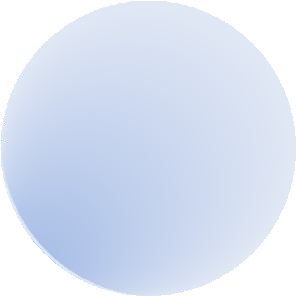 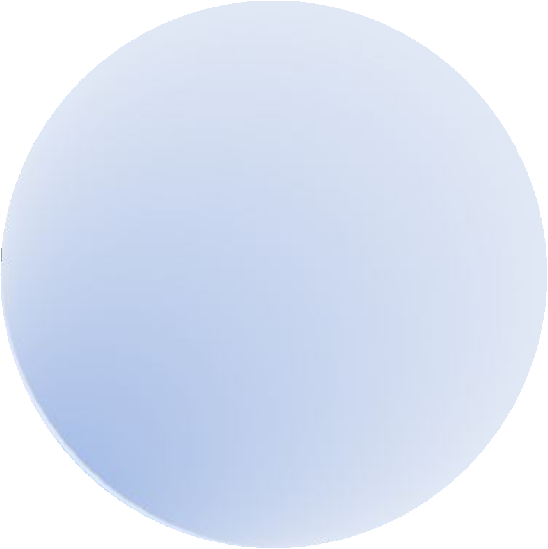 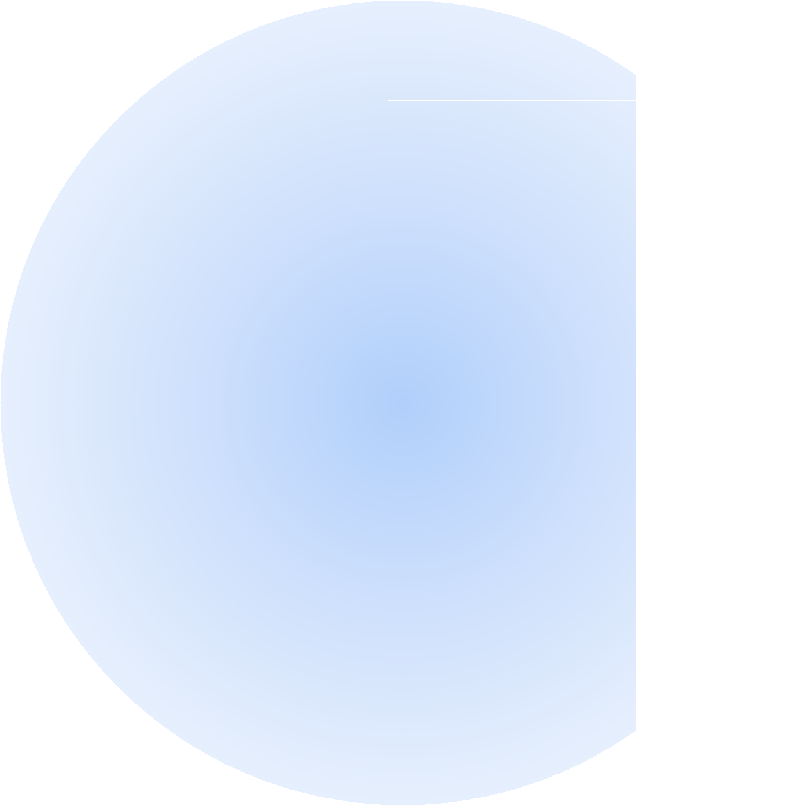 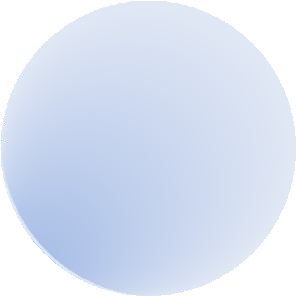 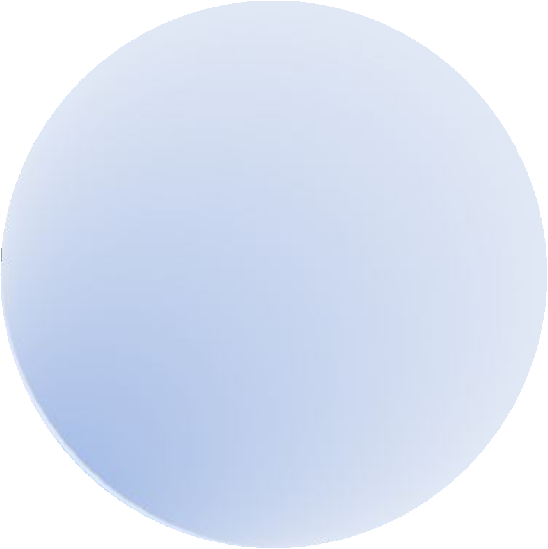 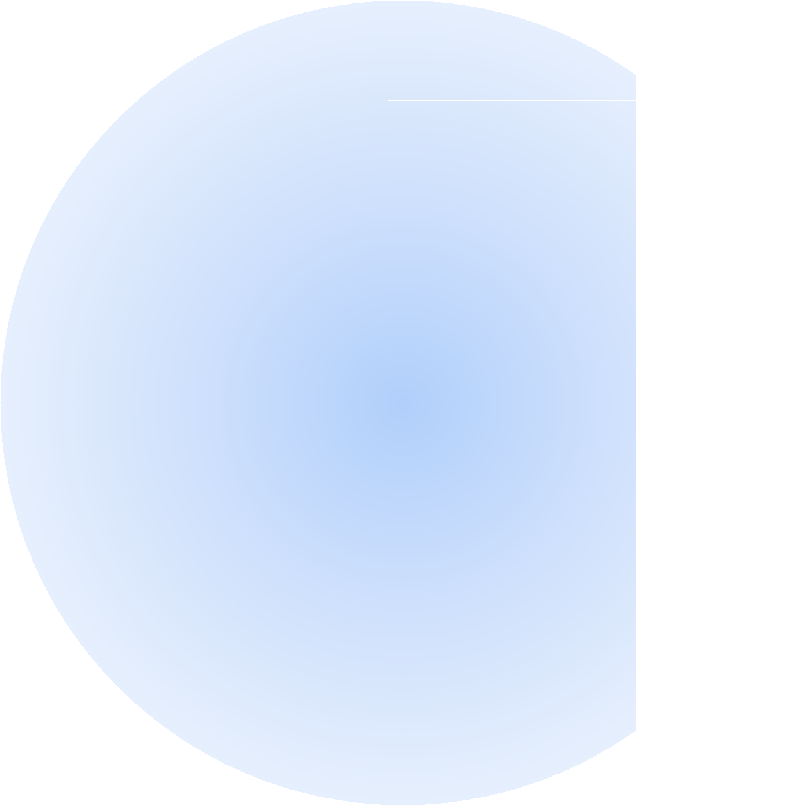 Sinop DefterdarlığıMuhakemat Müdürlüğüİşlem YönergesiBu Yönerge; Maliye Bakanlığı Kamu İç Kontrol Standartlarına UyumEylem Planında yer alan Defterdarlık İşlem Yönergelerine yönelik 4.1.4,4.1.5, 8.1.2, 8.2.2, 8.3.2  no’lu eylemler kapsamında hazırlanmıştır.T.C. Maliye BakanlığıHaziran 2015T.C.MALİYE BAKANLIĞI SİNOP DEFTERDARLIĞI MUHAKEMAT MÜDÜRLÜĞÜ İŞLEM YÖNERGESİBİRİNCİ KISIMAmaç, Kapsam ve Genel EsaslarBİRİNCİ BÖLÜMAmaç, Kapsam, Dayanak ve TanımlarAmaç ve KapsamMadde 1-Bu yönergenin amacı, Maliye Bakanlığı Sinop Defterdarlığı Muhakemat Müdürlüğünün faaliyetlerine, hizmet  alanlarına, görev ve  yetkilerine ilişkin  usul  ve esasları belirlemektir.Hukuki DayanakMadde 2- Bu Yönerge; Maliye Bakanlığı Kamu İç Kontrol Standartlarına Uyum EylemPlanına dayanılarak hazırlanmıştır.TanımlarMadde 3- Bu Yönergede geçen;a) Avukat:  Hazine Avukatını, b) Bakanlık: Maliye Bakanlığını,c) BAHUM: Başhukuk Müşavirliği ve Muhakemat Genel Müdürlüğünü,d) Defterdar: Sinop Defterdarını,e) Defterdar Yardımcısı: Sinop Defterdar Yardımcısınıf) Sorumlu/Görevli Personel: Muhakemat Müdürlüğünde çalışan personeli,g) İdare: 10/12/2003 tarihli ve 5018 sayılı Kamu Mali Yönetimi ve Kontrol Kanununa ekli (I) ve (II) sayılı cetvellerde belirtilen kamu idarelerini,h) Komisyon: Muhakemat Müdürlüğü bünyesinde oluşturulan komisyonu,ı) İlçe Hukuk Birimi: İlçe Hazine Avukatlıklarını,k)Yönerge: Sinop Defterdarlığı Muhakemat Müdürlüğü İşlem Yönergesini,ifade eder.Muhakemat MüdürlüğüMuhakemat MüdürlüğüMadde 4- Muhakemat Müdürü, Hazine Avukatları  ve diğer personelden oluşur.İKİNCİ KISIM HUKUK HİZMETLERİBİRİNCİ BÖLÜMHukuk Danışmanlığı HizmetleriHukuki Mütalaa VermekMadde 5- 178 Sayılı KHK’nin 9/a maddesi uyarınca Muhakemat Müdürlüğü ile İlçe hukuk birimine veya talep halinde idarelerin hukuk birimleri kanalıyla intikal eden  hukuki  mütalaa istemine  ait  dosyanın  Muhakemat Müdürü  tarafından uygun görülen avukatın adı yazılmak suretiyle havale edilmesi üzerine, avukat tarafından mevzuat ve içtihatlar çerçevesinde gerekli inceleme yapılır.Avukat tarafından yapılan incelemeler sonucunda, avukat görüşünün olumluolması halinde olumlu mütalaa yazısı, olumsuz olması halinde olumsuz mütalaa yazısı avukat tarafından hazırlanır ve yetkili makama (Muhakemat Müdürü) sunulur. Uygun görülmesi halinde yetkili makam tarafından imzalanır. İmzalanan hukuki mütalaa, mütalaa numarası alınmasını müteakip evrak çıkış kaydı verilerek ilgili idaresine gönderilir.Bakanlığımız Birimleri veya İdareler Tarafından Hazırlanan MevzuatTaslakları Hakkında Görüş VermekMadde 6- 178 Sayılı KHK’nın 9/b maddesi ve 659 Sayılı KHK’nın 4/3-a maddesi gereğince Bakanlığımız birimleri ile Genel bütçe kapsamındaki kamu idareleri ve özel bütçeli idarelerin görüş talebiyle gönderdikleri kanun, tüzük, yönetmelik taslaklarının Muhakemat Müdürü tarafından uygun görülen avukata havale edilmesi üzerine;Dosya  havale  edilen  avukat  tarafından  mevzuat  ve  içtihatlar  çerçevesinde incelenir.Avukat  tarafından  uygun  görülmesi  halinde  hazırlanan  uygun  görüş  yazısıMuhakemat  Müdürü  tarafından imzalanır. Mütalaa  numarası  ve  evrak  çıkış  kaydı verilerek ilgili birim/idareye gönderilir.MUHAKEMAT HİZMETLERİI- DAVA VE İCRA TAKİP İŞLEMLERİA) ADLİ DAVALAR VE İCRA TAKİPLERİ1- Hukuk Davalarının TakibiMuhakemat Müdürlüğü Tarafından Takip Edilen Hukuk DavalarınınTakibiMadde 7- A- Dilekçe Aşaması:1-Bakanlığımız  birimleri  ya  da  idareler  tarafından  dava  açılmak  üzere gönderilen bilgi ve belgelerin Muhakemat Müdürü tarafından uygun görülen avukata havale edilmesi üzerine avukat tarafından; öncelikle dava açılmasında maddi ve hukuki nedenlerin bulunup bulunmadığı incelenir.Maddi  ve  hukuki  nedenlerle dava  açılmasında yarar  bulunmadığının tespitihalinde, avukat tarafından bu hususta hazırlanan yazı Muhakemat Müdürünün imzası ile evrak çıkış kaydı verilerek ilgili birim/idareye gönderilir. İlgili birim/idareden dava açılması yönünde cevabın gelmesi üzerine avukat tarafından dava açılır. İlgili birim/idareden dava açılmaması yönünde cevabın gelmesi üzerine dosya Muhakemat Müdürünün uygun görüşü ile saklıya alınır.Maddi  ve  hukuki  nedenlerin  mevcut  olması  halinde  dava  konusu  hakkın korunması  için  geçici  hukuki  koruma  tedbirleri  (ihtiyati  tedbir/ihtiyati  haciz)  hakdüşürücü  ve  zamanaşımı  süreleri,  görev  ve  yetki,  bilgi  ve  belgelerin  noksansızgönderilip   gönderilmediği,   davada   dayanılan   vakıa   ve   deliller   vs.   hususlar değerlendirilir. Gerektiğinde eksikliklerin giderilmesi için idaresiyle yazışma yapılır.Dava dilekçesi taraf sayısından bir fazla olarak düzenlenir, avukat tarafından hazırlanan  ve  imzalanan  dava  dilekçeleri  yazılı  deliller  eklenerek  muakkip  fişidüzenlenmek   suretiyle   zimmet   karşılığı   muakkibe   teslim   edilerek   mahkemeye gönderilir.  Gider  avansının  muakkip  tarafından  peşin  olarak  yatırılması  sağlanır.Davaya cevap verilmesi halinde, cevaba cevap dilekçesinin hazırlanıp verilmesi aşamasında da aynı usulde işlem yapılır.2-Bakanlığımız veya idarelerin davalı olması halinde; gönderilen dava dilekçesi ile birlikte savunmaya esas olacak bilgi ve belgelerin avukata havale edilmesi üzerine;avukat tarafından ilk itirazlar, hak düşürücü ve zamanaşımı süreleri, görev ve yetki, bilgi ve belgelerin noksansız gönderilip gönderilmediği, davada dayanılan vakıa vedeliller vs. hususlar değerlendirilir. Gerektiğinde eksikliklerin giderilmesi için avukat tarafından  hazırlanan  yazı  Muhakemat  Müdürünün  imzası  ile  ilgili  birim/idareyegönderilir. Gelen cevaba göre avukat tarafından taraf sayısından bir fazla olarak cevap dilekçesi   hazırlanır.   Avukat   tarafından   yazılı   deliller   eklenerek  imzalan   cevap dilekçeleri,  evrak  çıkış  kaydı  alınarak  mahkemesine  gönderilmek  üzere  zimmetkarşılığı muakkibe teslim edilir. Cevaba cevap dilekçelerinde de aynı işlemler yapılır.B- Ön  İnceleme Aşaması:Ön inceleme aşamasında mahkeme tarafları sulhe davet edeceğinden avukat tarafından bu konuda gerektiğinde ilgili birim/idareyle yazışma yapılarak hazırlık yapılır.Ön inceleme duruşmasında, iddia veya savunmalarımızda eksik kalan hususlar varsa tutanağa geçirilmesi sağlanır. Aksi  halde eksik hususlar belirtilmek suretiyletutanak imzalanır.C- Tahkikat Aşaması:Tahkikat  aşamasında, duruşmaların takip  edilmesi, HMK’da  öngörülen veya mahkemelerce verilen sürelere dikkat edilmesi, gerekli hallerde tanık dinletilmesi ve tanık beyanlarının aleyhte olanlarına karşı itirazda bulunulması, keşiflere katılınması ve bilirkişi raporlarına gerekli itirazların yapılması, raporlardaki teknik konularda ilgili birim/idaresi ile mutlaka yazışma yapılması, kararların süresi içerisinde tebliğe çıkarılması gibi usul işlemlerine dikkat edilir.D- Karar Aşaması:Takip edilen  davaya ilişkin olarak esas  hakkında  verilen kararın  dosyasına bağlanarak avukata gönderilmesi üzerine; avukat tarafından karar incelenir, kararın kısmen ya da tamamen aleyhe olması halinde temyiz edilip edilmeyeceği veya 659 sayılı KHK’nın 11. maddesi kapsamında temyizden vazgeçilip vazgeçilmeyeceği hususunda değerlendirme yapılır.Kararın temyizinden vazgeçilmesinin uygun değerlendirilmesi halinde işlem yönergesinin 21 inci maddesine göre işlem yapılır.Kararın  temyiz  edilmesinde  yarar  bulunduğunun  değerlendirilmesi  halinde avukat  tarafından  taraf  sayısından  bir  fazla  temyiz  dilekçesi  hazırlanır.  Gerekligörüldüğü takdirde ve şartlar mevcutsa temyiz dilekçesinde duruşma yapılması, icranın geri bırakılması talebinde bulunulur.Avukat tarafından imzalanan temyiz dilekçesi evrak çıkış kaydı alınarak mahkemesine gönderilmek üzere zimmet karşılığı muakkibe teslim edilir.Karşı tarafça temyiz olunan kararlara ilişkin olarak gerekli görüldüğü takdirde, temyiz  dilekçesinin  Müdürlüğümüze  tebliğinden  itibaren  on  gün  içinde,  avukattarafından temyize cevap dilekçesi hazırlanır ve aynı yöntemle mahkemeye gönderilir.Temyiz neticesinde bozma kararı verilmesi üzerine ilk derece mahkemesi tarafından yeni esas üzerinden tebligat gönderilmesi halinde bu esas üzerinden avukattarafından davanın takibine devam olunur.Temyiz neticesinde verilen kararın aleyhimize olması halinde, karar düzeltme yoluna gidilip gidilmeyeceği değerlendirilir. Karar düzeltme yoluna gidilmesinden vazgeçilmesinin uygun değerlendirilmesi halinde işlem yönergesinin 21 inci maddesine göre işlem yapılır. Karar düzeltme yoluna gidilmesine karar verilmesi halinde avukat tarafından hazırlanıp imzalanan karar düzeltme dilekçesi evrak çıkış kaydı alınarak mahkemesine gönderilmek üzere zimmet karşılığı muakkibe teslim edilir.Temyiz neticesinde verilen kararın lehimize olması ve karşı tarafça karar düzeltme yoluna gidildiğine dair tebligat alınması halinde gerekli görülürse karar düzeltme talebine cevap verilir bu cevap aynı yöntemle mahkemeye gönderilir.Karar  kesinleşmiş  ise  dava  sonucundan  idaresine  bilgi  verilir.  Hukuken yapılacak başka bir işlemi bulunmuyor ise dosya Muhakemat Müdürünün imzasınımüteakip saklıya alınır.İlçelerde Takip Edilen Davalarla İlgili Talimat Verme İşlemleriMadde 8- Bakanlığımız birimleri ya da diğer idareler tarafından dava açılmak üzere veya takibi  İlçe hukuk birimleri (Hazine Avukatlıkları) tarafından yapılan dosyalara ilişkin  olarak  gönderilen bilgi  ve  belgelerin, Muhakemat Müdürü  tarafından  uygun görülen avukata havale edilmesi üzerine;Avukat tarafından ilgili mevzuat ve içtihatlar çerçevesinde Söz konusu dosya,evrak, bilgi ve belgeler incelenmek suretiyle yapılacak olan iş/işleme dair görüş veya talimata ilişkin olarak avukat tarafından hazırlanan yazı yetkili makam (Muhakemat Müdürü) tarafından uygun bulunması halinde imzalanır, evrak çıkış kaydı verilerek ilgili ilçe hukuk birimine gönderilir. Yazıda, dava veya icra takibi sonuçlandırıldığında ilgili birime/idareye karar örneği gönderilmek suretiyle sonucundan bilgi verilmesi hususuna ilişkin talimat verilir. Gerekli görülmesi halinde dava veya icra takibinin aşamalarının öğrenilmesi amacıyla tekit şerhi konulur. Dava ve icra takibinin sonuçlandığının ve ilgili idareye   bilgi   verildiğinin   bildirilmesi   halinde   yapılacak   işlemi   kalmayan   dosya Muhakemat Müdürünün uygun görüşü ile saklıya alınır.2-Ceza Davalarının TakibiMadde 9- Suç Duyurusu, Kamu Davasına Katılma ve Takip İşlemleriBakanlığımız birimleri ile diğer idareler tarafından yapılan suç duyuruları üzerine; Muhakemat Müdürlüğüne gönderilen dosyanın bilgi, belgeler ile duruşma davetiyesine ilişkin  tebligatın,  Müdürlük  avukatları  ya  da  ilçe  hukuk  birimi  tarafından  takibi hususunda Muhakemat Müdürü tarafından değerlendirme yapılarak uygun  görülen avukata havale edilir. Gönderilen bilgi ve belgelerin yapılan suç duyurularına ilişkin bilgi ve  belge  olup  olmadığı,  3628  sayılı  Kanun  uyarınca  gönderilen  tebligat  olup olmadığının avukat tarafından ilgili mevzuat ve içtihatlar çerçevesinde incelenir. İlgili ilçe  hukuk birimine  soruşturmanın savcılık  kaleminden izlenmesi  ve  kamu  davası açılması halinde, katılma talebinde bulunulması yönünde talimat yazısı avukat tarafından hazırlanır, Muhakemat Müdürünün imzasını  müteakip evrak  çıkış  kaydı verilerek ilgili ilçe hukuk birimine gönderilir.3628   sayılı   Kanunun   17   ve   18   inci   maddeleri   gereğince   CumhuriyetBaşsavcılıkları veya Mahkemelerden Muhakemat Müdürlüğüne  gönderilen tebligatlara ilişkin olarak açılan dosyanın avukata havalesi üzerine öncelikle suçtan zarar gören birim/idare tespit edilir.Suçtan zarar gören idarenin;-659 sayılı KHK kapsamında idare olması halinde ilgili idareye tebligat örneği gönderilir. İlgili idare tarafından Bakanlığımızdan muhakemat hizmeti talep edilmesi üzerine avukat tarafından kamu davasının takibi yönünde talimat yazısı hazırlanır, Muhakemat Müdürünün imzasını müteakip evrak çıkış kaydı verilerek ilgili ilçe hukuk birimine gönderilir. İlçe hukuk birimi tarafından talimatlar doğrultusunda gereğinin yapıldığına ilişkin bilgi yazısı ve eki karar dosyasına bağlanarak ilgili avukata teslim edilir.-659  sayılı  KHK  kapsamında  olmaması  halinde,  hukuken  başka  bir  işlemi bulunmayan dosya Muhakemat Müdürünün imzasını müteakip saklıya alınır.-Kamu davalarının takibinden veya bu davalar sonunda idare aleyhine verilenkararların temyizinden vazgeçme teklifini içeren dosyanın avukata havale edilmesi üzerine;-Vazgeçme teklifinin maddi ve hukuki yönden uygun görülmesi halinde 659 sayılıKHK’nın 11 inci maddesine dayanılarak avukat tarafından hazırlanan vazgeçme yazısıMuhakemat  Müdürünün imzasını  müteakip evrak  çıkış  kaydı  verilerek  dosyası  ile birlikte ilgili idaresine/birimine gönderilir.-Davanın  takibinden  veya  kararın  temyizden  vazgeçilmesi  teklifinin  uygunbulunmaması halinde gerekçesi ile birlikte vazgeçmenin uygun olmadığına dair avukat tarafından hazırlanan yazı Muhakemat Müdürünün imzasını müteakip evrak çıkış kaydı verilerek dosyası ile birlikte ilgili idaresine/birimine gönderilir.-Kamu davasının Muhakemat Müdürlüğü avukatları tarafından takibinin uygun görülmesi halinde, avukat tarafından Savcılık kaleminden soruşturma dosyasının takibiyapılır.  Savcılık  kaleminden  gelen  takipsizlik  kararına  ilişkin  tebligatın/duruşmadavetiyesi dosyasına bağlanarak avukata teslim edilir. Doğrudan Muhakemata gönderilen   takipsizlik   kararına   ilişkin   olarak   karar   eşliğinde   avukat   tarafından hazırlanan bilgi yazısı Muhakemat Müdürünün imzasını müteakip evrak çıkış kaydı verilerek dosyası ile birlikte ilgili idaresine/birimine gönderilir.-Gerek takipsizlik kararının Muhakemata yapılan tebligatı üzerine ilgili idaresine sorulması  neticesinde,  gerekse  doğrudan  ilgili  idaresine  tebliğ  edilen  takipsizlik kararına yada duruşma davetiyesine ilişkin olarak ilgili idare tarafından itiraz edilmesi yada kamu davasının takip edilmesi hususunda gönderilen yazı avukata teslim edilir ve avukat tarafından takipsizlik kararına itiraz dilekçesi hazırlanıp imzalanarak gönderilir.-Takipsizlik kararına itiraza ilişkin olarak mahkeme tarafından gönderilen karar dosyasına bağlanarak avukata teslim edilir. Avukat tarafından takipsizlik kararına ilişkinolarak verilen mahkeme kararının itirazın reddine yada itirazın kabulüne dair olupolmadığı yönünden incelenir. Mahkemece itirazın reddine dair karar verilmesi üzerine ilgili idaresine/birime bu hususta karar eşliğinde bilgi yazısı hazırlanır.   Muhakemat Müdürünün imzasını  müteakip  evrak  çıkış  kaydı  verilerek  dosyası  ile  birlikte  ilgili idaresine/birimine gönderilir.-Davanın  takibine  ilişkin  bütün  hukuki  işlemler  (katılma  dilekçesi,  beyan dilekçesi, temyiz vs. işlemler) avukat tarafından yapılır. Dava takibi sonuçlandığında karar örneği eşliğinde ilgili idaresine bilgi verilmek üzere avukat tarafından hazırlanan yazı yetkili makam (Muhakemat Müdürü) tarafından imzalanmasını müteakip evrak çıkış kaydı verilerek ilgili birim/idaresine gönderilir.Davanın takibi neticesinde hukuken yapılacak işlemi bulunmayan dosya, Muhakemat Müdürünün onayını müteakip saklıya alınır.3-İcra İşlerinin TakibiBakanlığımızın  veya  İdarelerin  Alacaklı  Olduğu  Hallerde  AlacağınTahsili İçin Yapılacak İşlemlerMadde 10- Dosyanın Muhakemat Müdürü tarafından avukata havale edilmesi üzerine,1)  Alacak takibinin Muhakemat Müdürlüğü tarafından yapılacağı hallerde;Avukat tarafından ilgili mevzuat ve içtihatlar çerçevesinde bilgi ve belgeler incelenerek ödemeye davet mektubu avukat tarafından hazırlanır. Muhakemat Müdürünün imzasını müteakip evrak çıkış kaydı verilerek borçluya gönderilir. Süresi içerisinde ödeme yapılmaması halinde alacak tahsil edilmek üzere avukat tarafından icra takibine başlanır. Tahsilat sonucundan ilgili birime/idaresine bilgi verilmesini müteakip Muhakemat Müdürünün onayı ile dosya saklıya alınır. Takipten vazgeçmeye karar verilmesi halinde işlem yönergesinin 21 inci maddesine göre işlem yapılır.2) Alacak takibinin ilçe hukuk birimlerince yapılacağı hallerde; alacağın tahsiledilmesi için dayanak bilgi ve belgeler eklenmek suretiyle öncelikle rızaen, aksi haldeicra takibi veya alacak davası açılmak suretiyle tahsili yoluna gidilerek sonucundan ilgili birim/idareye ve Muhakemat Müdürlüğüne bilgi verilmesine ilişkin olarak hazırlanan yazı Muhakemat Müdürünün imzasını müteakip evrak çıkış kaydı verilerek ilgili ilçe hukuk birimine gönderilir.İlgili ilçe hukuk birimi tarafından gereğinin yapıldığının bildirilmesi halinde,dosya Muhakemat Müdürünün onayını müteakip saklıya alınır.Bakanlığımız  Veya  İdarelerin  Borçlu  Olduğu  Hallerde  MuhakematMüdürlüğüne Gönderilen ÖDEME EMRİNE Karşı Yapılacak İşlemlerMadde 11- Bakanlığımız veya diğer idareler adına Muhakemat Müdürlüğüne   tebliğ edilen ödeme emri ve eki belgelerin havale makamı tarafından avukata havale edilmesi üzerine, avukat tarafından hazırlanan itirazı gerektiren bir hususun bulunup bulunmadığının itiraz süresi içerisinde bildirilmesi içerikli yazı Muhakemat Müdürünün imzasını müteakip evrak çıkış kaydı verilerek, ekinde ödeme emri ve eki diğer belgeler olmak üzere ilgili birim veya ilgili idareye gönderilir.Bakanlığımız   birimleri   veya   idarelerce   ödeme   emrine   itiraz   edilmesi gerektiğinin bildirilmesi halinde, avukat tarafından ödeme emrine itiraz edilmesi, sonucundan   ilgili   birim/idaresine   ve   Muhakemat   Müdürlüğüne   bilgi   verilmesi hususunda hazırlanan talimat yazısı, Muhakemat Müdürünün imzasını müteakip evrak çıkış kaydı verilerek ilgili birim veya ilgili idareye gönderilir.Bakanlığımız ilgili birimleri veya borçlu idareler tarafından söz konusu ödeme emrine karşı itiraz edilmemesinin bildirilmesi veya yasal süresi içerisinde herhangi birbildirimde    bulunulmaması    halinde    7    günlük    yasal    süresi    içerisinde    takipkesinleşeceğinden,  ödeme  yapılmak  üzere  Bakanlığımız  ilgili  birimine  veya  ilgili idareye gönderilir.Gerek Muhakemat Müdürlüğüne yapılan tebligat üzerine ilgili birim ya da idaresine gönderilen, gerekse doğrudan birim/idaresine tebliğ edilen ödeme emrinekarşı gereği yapılmak üzere Muhakemat Müdürlüğünden talepte bulunulması halinde;buna ilişkin dosyanın avukata havale edilmesi üzerine, gönderilen bilgi ve belgeler doğrultusunda,   gerekli   yasal   sürelere   de   uyularak   gereğinin   yapılmasına   vesonucundan ilgili idare/birime ve Muhakemat Müdürlüğüne bilgi verilmesine ilişkin yazıavukat tarafından hazırlanır. Muhakemat Müdürünün imzasını müteakip evrak çıkış kaydı verilerek ilçe hukuk birimine gönderilir.İlgili  ilçe  hukuk  birimi  tarafından,  talimat  gereğinin  yerine  getirildiğinin bildirilmesi halinde dosya Muhakemat Müdürünün uygun görüşü ile saklıya alınır.Bakanlığımız veya İdarelerin Borçlu Olduğu Hallerde Muhakemat Müdürlüğüne Gönderilen İCRA EMRİ VEYA MUHTIRAYA Karşı Yapılacak İşlemler;Madde 12- a) İcranın Geri Bırakılması Kararının Alınmasına İlişkin İşlemlerMuhakemat  Müdürlüğü  tarafından  takibi  yapılan  ve  icranın  geri  bırakılması talepli olarak temyiz edilen dosyalara ilişkin olarak, Müdürlüğümüze icra emrinin gönderilmesi üzerine icra takibinin yapıldığı mahallin icra takip dosyasından mehil vesikası alınması hususunda hazırlanan yazı Muhakemat Müdürünün imzasını müteakip evrak çıkış kaydı verilerek ilgili birim/idaresine gönderilir.Gerek  Muhakemat  Müdürlüğünün  talimatı,  gerekse  doğrudan  ilçe  hukuk birimine   tebliğ   edilen   icra   emri   üzerine   ilçe   hukuk   birimi   tarafından   icramüdürlüklerinden alınan mehil vesikaları ve eki belgelerin Muhakemat Müdürlüğünegönderilmesini müteakip mehil vesikası ve eki belgeler, avukat tarafından Muhakemat Müdürünün uygun görüşü ile “İcranın Geri Bırakılması Kararı” alınmak üzere Temyize gönderilir.b) İcra Emri ve Muhtıraya Karşı Yapılacak Diğer İşlemler1) Bakanlığımız adına Muhakemat Müdürlüğü tarafından takip edilen davalarda; Muhakemat    Müdürlüğüne    tebliğ    edilen    icra    emri/muhtıra/icranın   geribırakılmasına ilişkin talep yazısı, bilgi ve belgeler Muhakemat Müdürü tarafından uygun görülen avukata havale edilir. Avukat tarafından yapılan inceleme sonucunda icra emri veya muhtıranın ilama ve hukuka uygun olarak düzenlendiğinin anlaşılması halinde dosya Muhakemat Müdürünün uygun görüşü ile ödeme işlemleri yapılmak üzere tahakkuk memuruna gönderilir.İcra   emrinin   dayanağı   kararın   kesinleşip   kesinleşmediğinin,   İcra   emri/ Muhtıranın hukuka uygun olup olmadığının, takibin Bakanlığımız birimleri aleyhine miyoksa diğer idarelere karşımı yapıldığı avukat tarafından ilgili mevzuat ve içtihatlarçerçevesinde incelenir.Söz konusu icra emri veya muhtıranın takibe dayanak ilama veya hukuka uygun olmadığının tespit edilmesi halinde; süresi içerisinde avukat tarafından şikayet yolunagidilir.Şikayet yoluna gidilmesi sonucunda alınacak karar örneği eşliğinde bilgi verilmesi halinde ödeme yapılmamış ise karara uygun olarak ödeme yapılmak üzere dosya Muhakemat Müdürünün uygun görüşü ile tahakkuk memuruna gönderilir.2) Talep Halinde Diğer İdareler Adına Takip Edilen Davalarda;Muhakemat Müdürlüğüne  tebliğ edilen icra emri ve muhtıranın havale makamı tarafından avukata havale edilmesi üzerine, söz konusu belgelerin ilgili idareye gönderilmesi için avukat tarafından hazırlanan yazı Muhakemat Müdürünün imzasını müteakip evrak çıkış kaydı verilerek gönderilir.Gerek Muhakemat Müdürlüğüne yapılan tebligat üzerine ilgili idaresine gönderilen, gerekse doğrudan idaresine tebliğ edilen icra emri veya muhtıraya karşı icranın  geri  bırakılması/şikayet  yoluna  gidilmesi  için  Muhakemat  Müdürlüğünden talepte bulunulması halinde; buna ilişkin dosyanın avukata havale edilmesi üzerine, gönderilen karar, bilgi ve belgeler doğrultusunda, gerekli yasal sürelere de uyularak, takibe konu icra emrine veya muhtıraya karşı icranın geri bırakılması/şikayet yoluna gidilerek sonucundan ilgili idareye bilgi verilir.Muhakemat Müdürlüğü avukatı tarafından veya ilgili ilçe hukuk birimi tarafından gereğinin  yapıldığının  bildirilmesi  halinde  dosya,  Muhakemat  Müdürünün  onayınımüteakip saklıya alınır.Bakanlığımızın  veya  İdarelerin  Alacaklı   Olduğu  Kararlara  KarşıYapılacak İşlemlerMadde 13- 1)Muhakemat Müdürlüğü tarafından takip edilen dosyalarda; mahkeme kararına  ilişkin  dosyanın,  Muhakemat  Müdürü  tarafından  uygun  görülen  avukata havale edilmesi yada kararın dosyasına bağlanarak avukata tebliğ edilmesi üzerine avukat  tarafından  hazırlanan  ödemeye  davet  mektubu  Muhakemat  Müdürünün imzasını müteakip evrak çıkış kaydı verilerek borçluya gönderilir. Süresi içerisinde ödeme yapılmaması halinde alacak tahsil edilmek üzere avukat tarafından icra takibine başlanır veya icra takibinin yapılarak ilgili birim/idaresine bilgi verilmek üzere avukat tarafından hazırlanan yazı Muhakemat Müdürünün imzasını müteakip evrak çıkış kaydı verilerek ilgili birim/idaresine gönderilir.Tahsilat sonucunda dosya Muhakemat Müdürünün onayını müteakip saklıya alınır.  Takipten  vazgeçmeye  karar  verilmesi  halinde  işlem  yönergesinin  21  inci maddesi gereğince işlem yapılır.2)Taşra hukuk birimlerince takip edilen dosyalarda; İlgili birim/idarece Muhakemat Müdürlüğüne gönderilen karar, dayanak bilgi ve belgelerin Muhakemat Müdürü  tarafından  avukata  havale  edilmesi  üzerine,  alacağın  tahsil  edilmesi  içinöncelikle  rızaen,  aksi  halde  icra  takibinde  bulunulması  ve  sonucundan  ilgilibirim/idaresine ve Muhakemat Müdürlüğüne bilgi verilmesine ilişkin olarak hazırlanan yazı Muhakemat Müdürünün imzasını müteakip evrak çıkış kaydı verilerek ilgili ilçe hukuk birimine gönderilir.İlgili  ilçe  hukuk birimi  tarafından gereğinin yapıldığının bildirilmesi halinde yapılacak işlemi kalmayan dosya, Muhakemat Müdürünün onayını müteakip saklıyaalınır.Muhakemat    Müdürlüğüne    Gönderilen    Üçüncü    Şahıs    Hacizİhbarnameleri ve Haciz Müzekkerelerine Karşı Yapılacak İşlemlerMadde 14- Bakanlığımız veya diğer idareler adına Muhakemat Müdürlüğüne tebliğ edilen  üçüncü  şahıs  haciz  ihbarnameleri  ve  haciz  müzekkerelerinin  veya  diğer idareler tarafından gönderilen üçüncü şahıs haciz ihbarnameleri ve haciz müzekkerelerine karşı şikayet yoluna gidilmesi talebine ilişkin yazının   Muhakemat Müdürü tarafından uygun görülen avukata havale edilmesi üzerine, avukat tarafından bunların hukuka uygunluğu incelenir. Haciz ihbarnamesi ve haciz müzekkeresine karşı yapılacak işlemler konusunda görüşleri alınmak üzere Bakanlığımız ilgili birimlerine veya ilgili  idaresine gönderilmesi için hazırlanan üst  yazı Muhakemat Müdürünün imzasını müteakip evrak çıkış kaydı verilerek gönderilir.                     Yazımız üzerine ilgili birim/idareden gönderilen bilgi ve belgeler doğrultusunda, gerekli  yasal  sürelere de  uyularak, takibe konu  icra  dosyasına beyan  ve  itirazda bulunulması veya şikayet yoluna gidilmesi, sonucundan ilgili birim/idaresine ve Muhakemat Müdürlüğüne bilgi verilmesi hususunda avukat tarafından talimat yazısı hazırlanır. Muhakemat Müdürünün imzasını müteakip evrak çıkış kaydı verilerek icra takibinin yapıldığı ilgili birime/idaresine gönderilir.Gerek Muhakemat Müdürlüğüne yapılan tebligat üzerine ilgili birim/idaresinegönderilen, gerek doğrudan idaresine tebliğ edilen üçüncü şahıs haciz ihbarnameleri ve  haciz müzekkerelerine karşı şikayet yoluna gidilmesi için Muhakemat Müdürlüğünden talepte bulunulması halinde, buna ilişkin dosyanın avukata havale edilmesi üzerine, gönderilen bilgi ve belgeler doğrultusunda, gerekli yasal sürelere de uyularak, şikayet davasının açılması, sonucundan ilgili birime/idaresine ve Muhakemat Müdürlüğüne bilgi  verilmesi  hususunda avukat  tarafından talimat  yazısı  hazırlanır. Muhakemat Müdürünün imzasını müteakip evrak çıkış kaydı verilerek takibin yapıldığı ilgili birime/idaresine gönderilir.İlgili Hazine Avukatı tarafından gereğinin yapıldığının bildirilmesi halinde yapılacak işlemi kalmayan dosya Muhakemat Müdürünün onayını müteakip saklıya alınır.MİLE’ye  Gönderilen  Gayrimenkul  Kıymet  Takdiri  ve  Satış  İlanıTebliğlerine Karşı Yapılacak İşlemlerMadde 15- Hazinenin de hissesinin bulunduğu hacizli gayrimenkullerin kıymet takdiri ya da satış ilanına ilişkin olarak icra dairelerinden Muhakemat Müdürlüğüne gönderilen tebligatın Muhakemat Müdürü tarafından uygun  görülen avukata havalesi üzerine, kıymet takdirine karşı itiraz edilip edilmeyeceği ya da satışa iştirak edilip edilmeyeceğinin mahallin milli emlak servisince araştırılması ve buna göre gereğinin yapılması ve sonucundan bilgi verilmesi hususunda avukat tarafından talimat yazısı hazırlanır. Muhakemat Müdürünün imzasını müteakip evrak çıkış kaydı verilerek gayrimenkulün bulunduğu ilgili birime/idaresine gönderilir.Talimat  doğrultusunda gereğinin yapıldığının bildirilmesi halinde yapılacak işlemi kalmayan dosya Muhakemat Müdürünün onayını müteakip saklıya alınır.Muhakemat    Müdürlüğüne    Gönderilen    İflas    İlanları    HakkındaYapılacak İşlemlerMadde 16- İcra ve İflas Kanunun 166. maddesi uyarınca Muhakemat Müdürlüğüne tebliğ edilen iflas müzekkerelerinin, Muhakemat Müdürü tarafından avukata havale edilmesi üzerine, Bakanlığımızın bütün birimlerine hitaben iflas müzekkeresi de gönderilmek suretiyle yazı hazırlanarak, yazıda iflas eden şirketten alacaklarının bulunması halinde miktarının ve dayanak belgelerinin alacak kaydı yaptırılmak üzere iflas takibinin yapılmakta olduğu ilgili İl ve ilçe   hukuk birimine doğrudan bildirilmesi istenilir. Hazırlanan yazı Muhakemat Müdürünün imzasını müteakip evrak çıkış kaydı verilerek gönderilir.Bakanlığımız  birimleri  tarafından  alacak  ve  dayanak  belgelerinin  doğrudanMuhakemat Müdürlüğüne bildirilmesi halinde, alacak kaydı yaptırılmak, iflas sürecini takip etmek ve sonucundan bilgi verilmek üzere hazırlanan talimat yazısı Muhakemat Müdürünün imzasını müteakip evrak çıkış kaydı verilerek takibin yapılmakta olduğu hukuk birimine gönderilir.Verilen talimat doğrultusunda gereğinin yapıldığının bildirilmesi halinde yapılacak işlemi kalmayan dosya Muhakemat Müdürünün onayını müteakip saklıya alınır.İdari Davaların TakibiMadde 18- A-Dilekçe Aşamasıİdareler tarafından dava açılmasının talep edilmesi halinde;İlgili  idare/birimden  gelen  dava  dilekçesi  taslağı  ve  eklerinin,  Muhakemat Müdürü tarafından uygun görülen avukata havale edilmesi üzerine; avukat tarafından mevzuat ve içtihatlar çerçevesinde yapılan hukuki inceleme sonunda maddi ve hukuki nedenlerle dava açılmasında idare yararının bulunmadığının tespiti halinde düzenlenecek yazı Muhakemat Müdürünün imzasıyla ilgili birim/idaresine gönderilir.İlgili birim/idarece dava açılması hususunda ısrar edilmesi halinde avukat tarafından hazırlanan ve imzalanan dava dilekçesi bilgi ve belgeler eklenerek muakkipfişi düzenlenmek suretiyle zimmet karşılığında muakkibe teslim edilir ve evrak çıkışkaydı verilerek mahkemeye gönderilir.İdareler aleyhine dava açılması halinde;Mahkemelerden tebliğ edilen veya ilgili idare/birim tarafından davanın takibi talebiyle gönderilen dava dilekçesinin Muhakemat Müdürü tarafından uygun görülen avukata havale edilmesi üzerine; dava dilekçesi ve ekleri avukat tarafından incelenir, mahkemelerden tebliğ edilen dava dilekçelerinde öncelikle işlemi tesis eden birim/idare belirlenir.Dava idare veya vergi mahkemelerinde açılmış ise; savunmaya esas olacak görüş/taslak  ile  bilgi  ve  belgelerin  ilgili  idare/birime  gönderilmek  üzere  Avukat tarafından yazı hazırlanır. Bu yazıya alınan tebligat ve eklerinin birer örneği eklenir. Hazırlanan yazı Muhakemat Müdürünün imzasını müteakip evrak çıkış kaydı verilerek ilgili birime/idareye gönderilir.İlgili birim/idareden gönderilen bilgi ve belgelerin evrak kayıt memuru tarafından dosyasına bağlanarak avukata gönderilmesi üzerine, avukat tarafından gelen bilgi vebelgeler incelenerek savunma hazırlanır ve imzalanır. İmzalanan savunma evrak çıkışkaydı verilmek ve   ilgili Mahkemesine gönderilmek üzere muakkip fişi düzenlenerek muakkibe zimmet karşılığı teslim edilir.B- Yürütmenin Durdurulması Ve Yargılama AşamasıYürütmeyi durdurma talepli olarak açılan davalarda bu hususta Mahkemece verilen kararın evrak kayıt memuru tarafından dosyasına bağlanarak avukata gönderilmesi üzerine; karar idare lehine ise bilgilendirme amacıyla ilgili birim/idaresine avukat tarafından yazı hazırlanarak Muhakemat Müdürünün imzasını müteakip evrak çıkış kaydı verilerek ilgili birime/idareye gönderilir.Karar idare aleyhine ise, yapılacak itiraza esas görüş istenmesine ilişkin yazı avukat tarafından hazırlanarak Muhakemat Müdürünün imzasını müteakip evrak çıkışkaydı verilerek ilgili birime/idareye gönderilir. İlgili birim/idareden gönderilen bilgi, belgeve görüş/taslak doğrultusunda itiraz dilekçesi avukat tarafından hazırlanır, imzalanır. İmzalanan dilekçe evrak çıkış kaydı verilmek ve ilgili mahkemeye gönderilmek üzere muakkibe zimmet karşılığı teslim edilir.Davacının savunmaya cevap dilekçesinin evrak kayıt memuru tarafından dosyasına  bağlanarak  avukata  gönderilmesi  üzerine,  dilekçe  incelenir.  Öncelikleavukat  tarafından  cevaba  cevap  dilekçesinin  verilip  verilmemesi  değerlendirilir.Avukatın bu husustaki görüşü ile birlikte davacı tarafın savunmaya cevap dilekçesi de eklenerek ilgili birim/idareden gerekli bilgi ve belgeler eşliğinde ikinci savunmaya esas görüş istenmesine ilişkin yazı hazırlanır. Muhakemat Müdürünün imzasını müteakip evrak çıkış kaydı verilerek ilgili birime/idareye gönderilir. İlgili birim/idareden gönderilen bilgi, belge ve görüş/taslak avukat tarafından değerlendirilir. Gerek görülmesi halinde cevaba  cevap  dilekçesi  avukat  tarafından  hazırlanır,  imzalanır.  İmzalanan  dilekçe evrak çıkış kaydı alınmak ve ilgili mahkemeye gönderilmek üzere muakkibe zimmet karşılığı teslim edilir.İlgili  birim/idareden  savunmaya  cevaba  cevap  verilmemesi  yönünde  görüş bildirilmesi halinde ise dosya esas hakkında verilecek karara kadar hıfza alınır.C-Karar Ve Temyiz AşamasıMahkemeden  gelen  esasa  ilişkin  kararın  evrak  kayıt  memuru  tarafından dosyasına bağlanarak avukata gönderilmesi üzerine;Karar  lehe  verilmiş  ve  karşı  tarafça  temyiz  edilmiş  ise,  temyize  cevapdilekçesine esas teşkil edecek bilgi, belge ve görüşün temini ve bilgilendirme amacıyla ilgili birim/idareye avukat tarafından yazı hazırlanır. Hazırlanan yazı Muhakemat Müdürünün imzasını müteakip evrak çıkış kaydı verilerek ilgili birime/idareye gönderilir. Gelen bilgi  ve belgeler hukuki yönden değerlendirilerek avukat tarafından temyize cevap dilekçesi hazırlanır, imzalanır. İmzalanan temyize cevap dilekçesi evrak çıkış kaydı alınmak ve ilgili mahkemeye gönderilmek üzere muakkibe zimmet karşılığı teslim edilir.Verilen karar kısmen ya da tamamen aleyhe ise,  temyiz dilekçesine esas teşkil edecek bilgi, belge ve görüşün temini  ve kararın (İYUK 28 inci  madde uyarınca)uygulanması  için  ilgili   birim/idareye  gönderilmek  üzere  avukat  tarafından  yazıhazırlanır.  Hazırlanan  yazı  Muhakemat  Müdürünün imzasını  müteakip  evrak  çıkış kaydı verilerek ilgili birime/idareye gönderilir.Gelen bilgi ve belgeler incelenir. İlgili birim/idare tarafından kararın temyiz edilmesine  ilişkin  görüş  bilgi  belgenin  gelmesi  halinde  avukat  tarafından  temyizdilekçesi hazırlanır, imzalanır. İmzalanan temyiz dilekçesi evrak çıkış kaydı alınmak ve ilgili  mahkemeye  gönderilmek  üzere  muakkibe  zimmet  karşılığı  teslim  edilir.  İlgilibirim/idare tarafından kararın temyizinden vazgeçilmesi yönünde değerlendirme ve işlem yapılmış ise, buna dair Muhakemat Müdürlüğüne gönderilen yazı üzerine temyizedilmeksizin kesinleşen karar dosyası ile birlikte saklıya alınması hususunda avukat tarafından Muhakemat Müdürünün onayına sunulur, onayı müteakip dosyası ile birliktesaklıya alınır.D- Karar Düzeltme AşamasıTemyiz üzerine verilen kararın evrak kayıt memuru tarafından dosyasına bağlanarak avukata gönderilmesi üzerine;Verilen karar kısmen ya da tamamen aleyhe ise,   karar düzeltme dilekçesineesas teşkil edecek bilgi, belge ve görüşün temini ve kararın (İYUK 28 inci madde uyarınca) uygulanması için ilgili birim/idareye gönderilmek üzere avukat tarafından yazı hazırlanır.  Hazırlanan  yazı  Muhakemat  Müdürünün imzasını  müteakip  evrak  çıkış kaydı verilerek ilgili birime/idareye gönderilir. Gelen bilgi ve belgeler hukuki yönden değerlendirilerek gerek görülmesi halinde avukat tarafından karar düzeltme dilekçesi hazırlanır, imzalanır. İmzalanan dilekçe evrak çıkış kaydı verilmek ve ilgili mahkemeye gönderilmek üzere muakkibe zimmet karşılığı teslim edilir.Temyiz incelemesi sonucunda aleyhe verilen karara ilişkin olarak, ilgili birim/ idare tarafından karar düzeltme yoluna başvurulmamasının uygun değerlendirilmesi halinde işlem yönergesinin 22 nci maddesine göre işlem yapılır.Karar lehimize verilmiş ve karşı tarafça karar düzeltme yoluna gidilmiş ise, verilecek cevaba esas teşkil edecek bilgi, belge ve görüşün temini ve bilgilendirme amacıyla ilgili birim/idareye yazı hazırlanır. Hazırlanan yazı Muhakemat Müdürünün imzasını müteakip evrak çıkış kaydı verilerek ilgili birime/idareye gönderilir. Gelen bilgi ve belgeler hukuki yönden değerlendirilerek avukat tarafından karar düzeltmeye cevap dilekçesi hazırlanır, imzalanır. İmzalanan dilekçe evrak çıkış kaydı verilmek ve ilgili mahkemeye gönderilmek üzere muakkibe zimmet karşılığı teslim edilir.Karar düzeltmeye ilişkin kararın idari davalar şubesi tarafından dosyasına bağlanarak avukata gönderilmesi üzerine; avukat tarafından kararın bir örneği gereği yapılmak ve/veya bilgilendirme amacıyla ilgili birim/idareye gönderilmesi için yazı hazırlanır. Muhakemat Müdürünün imzasını müteakip evrak çıkış kaydı verilerek ilgili birime/idareye gönderilerek işlemi biten dosya saklıya alınır.II- VAZGEÇME, SULH, KABUL VE FERAGAT İŞLEMLERİA) Adli Uyuşmazlıklarda Vazgeçme, Sulh, Feragat ve Kabul İşlemleri659 sayılı Kanun Hükmünde Kararname’nin 11/1 inci maddesi kapsamındaki işlemler:Madde 18- a) 659 sayılı KHK’nın 11/1-a maddesi kapsamında, idarelerin kendi arasındaki davaların açılmasından, açılan dava ve icra takiplerinden, verilen kararlara karşı  kanun  yollarına  gidilmesinden  vazgeçilmesi  işlemlerinde;  dosyanın  avukata havale edilmesi üzerine, avukat tarafından gerekli inceleme yapılır. Maddi ve hukuki sebeplerle kamu menfaati görülmesi halinde, vazgeçmeye ilişkin hukuki görüş/teklif hazırlanarak,  2015/1 sayılı iç genelge dikkate alınarak Muhakemat Müdürünün imzasını müteakip evrak çıkış kaydı verilerek vazgeçme talebinde bulunan /idare/birime gönderilir.b) 659 sayılı KHK’nın 11/1-b maddesi kapsamında, idarelerin gerçek veya tüzelkişilerle arasındaki sözleşmede belirtilen sebeplerle yapılan her türlü sözleşme değişikliklerinde, bu hususlarda çıkabilecek uyuşmazlıkların sözleşme hükümleri çerçevesinde sulh yoluyla halline ilişkin işlemlerde; dosyanın avukata havale edilmesi üzerine, avukat tarafından gerekli inceleme yapılır. Maddi ve hukuki sebeplerle kamu menfaati görülmesi halinde, sözleşme değişikliğine/sözleşme hükümleri çerçevesinde sulhe ilişkin hukuki görüş/teklif hazırlanarak 08/02/2012 gün ve 2012/2 sayılı iç genelge dikkate alınarak Muhakemat Müdürünün imzasını müteakip evrak çıkış kaydı verilerek vazgeçme talebinde bulunan idare/birime gönderilir.659 sayılı Kanun Hükmünde Kararname’nin 11/2 nci maddesi kapsamındaki işlemler:Madde 19- Bakanlığımız veya idarelerle gerçek ve tüzel kişiler arasındaki 11 inci maddenin ikinci fıkrası kapsamına giren iş ve işlemlerden;-   Her   türlü   dava   açılmasından   veya   icra   takibine   başlanılmasındanvazgeçme işlemlerinde;Bakanlığımız birimleri ya da diğer idareler tarafından dava açılmak veya icra takibine   başlanılmak  üzere   gönderilen  bilgi   ve   belgelerin  Muhakemat  Müdürü tarafından avukata havale edilmesi üzerine avukat tarafından; öncelikle dava açılmasında maddi ve hukuki nedenler bulunup bulunmadığı incelenir.Maddi ve hukuki nedenlerle dava açılmasında yarar bulunmadığının anlaşılmasıhalinde; dava açma ve vazgeçme yetkisi, 659 sayılı KHK’nın 8 ve 11 inci maddeleri uyarınca ilgili idare/birime ait  olduğundan, avukat  tarafından hazırlanan vazgeçme görüşü Muhakemat Müdürünün imzası ile evrak çıkış kaydı verilerek ilgili birim/idareye gönderilir. Vazgeçme işlemlerinin idarece tamamlanmış olduğunun bildirilmesi halinde dosya Muhakemat Müdürünün uygun görüşü ile saklıya alınır.-Açılan davaların takibinden, başlatılan icra takiplerinden ve karar düzeltme yoluna gidilmesi dışındaki kanun yollarına başvurulmasından vazgeçilmesi işlemlerinde;Dosyanın avukata havale edilmesi üzerine, avukat tarafından gerekli inceleme yapılır. Vazgeçilmesinde maddi ve hukuki sebeplerle kamu menfaati görülmesi halinde, vazgeçilen veya terkin edilen hak ve menfaatin değeri dikkate alınmak suretiyle;659 sayılı KHK’nın 11/2-a bendi kapsamındaki işlerde, vazgeçmeye ilişkin hukuki görüş/teklif avukat tarafından hazırlanarak, 08/02/2012 gün ve 2012/2 sayılıGenelgenin   III/B   kısmındaki   usul   ve   esaslar   dairesinde   gereken   paraflartamamlanmak suretiyle, 13/01/2012 tarihli ve 56 sayılı Makam Onayı dikkate alınarak Muhakemat Müdürü tarafından imzalanmasını müteakip evrak çıkış kaydı verilerek vazgeçme teklifinde bulunan idare/birime gönderilir.-Uyuşmazlığın sulhen halli, ceza uyuşmazlıklarında şikayetten vazgeçmeve uzlaşma, davaları kabul, davadan feragat, sözleşmede belirtilmeyen sebeplerle sözleşmelerin değiştirilmesi veya sona erdirilmesi işlemlerinde;Dosyanın avukata havale edilmesi üzerine, avukat tarafından gerekli inceleme yapılır. Maddi ve hukuki sebeplerle kamu menfaati görülmesi halinde, vazgeçmeye ilişkin hukuki görüş hazırlanarak;13/01/2012  tarihli  ve  56  sayılı  Makam  Onayına  göre,  dava  ve  icra  takibi dışındaki  işlerde,  Muhakemat     tarafından  sadece  hukuki  görüş  veya  mütalaaverileceği  dikkate  alınarak,  avukat  tarafından  hazırlanan  hukuki  görüş/mütalaaMuhakemat  Müdürünün  imzasına  sunulur.  İmzayı  müteakip  evrak  çıkış  kaydı verilerek ilgili birim/idareye gönderilir. Bu kapsamdaki işlemler ilgili birim/idare tarafından yerine getirilir.659 sayılı Kanun Hükmünde Kararname’nin 11/3 üncü maddesi kapsamındaki işlemlerMadde 20- Açılmasında ve takibinde Hazine veya idareye ait herhangi bir hak ve menfaat bulunmayan, yanlışlıkla açılan veya konusu kalmayan dava ve icra takipleri ile her türlü davada karar düzeltme yoluna başvurulmasından vazgeçilmesi talepli yazının avukata havale edilmesini müteakip, ilgili mevzuat çerçevesinde gerekli inceleme yapılarak, 2015/1nolu İç Genelge dikkate alınmak suretiyle hazırlanan gerekçeli vazgeçme teklifi Muhakemat Müdürüne sunulur. Muhakemat Müdürü  tarafından  yapılan  inceleme  ve  değerlendirmeler  sonucunda  vazgeçme teklifinin uygun görülmesi halinde imzalanan yazı evrak çıkış kaydı verilerek ilgili birime gönderilir.Avukat ve Muhakemat Müdürü tarafından yapılan inceleme ve değerlendirmelersonucunda vazgeçme teklifinin uygun bulunmaması halinde, yukarıda belirtilen iç genelge dikkate alınarak, vazgeçmenin uygun bulunmadığına dair yazı hazırlanır ve Muhakemat Müdürü tarafından İmzalanmasını müteakip evrak çıkış kaydı verilerek ilgili birime gönderilir.659 sayılı Kanun Hükmünde Kararname’nin 11/4 üncü maddesi kapsamındaki işlemlerMadde 21- a) Muhakemat Müdürlüğü tarafından takip edilen, diğer idarelere ait adli davaların takibinden, başlatılan icra takiplerinden ve kanun yollarına başvurulmasından vazgeçilmesi   işlemlerinde;   dosyanın   avukata   havale   edilmesi   üzerine,   avukat tarafından gerekli inceleme yapılır. Maddi ve hukuki sebeplerle kamu menfaati görülmesi  halinde, vazgeçilen veya  terkin edilen  hak  ve  menfaatin değeri  dikkate alınmak suretiyle bu maddenin 2 ve 3 numaralı bendinde belirtilen usule göre işlem yapılır.Vazgeçme teklifinin uygun bulunduğuna/uygun bulunmadığına dair yazı veyaonay imzaları müteakip evrak çıkış kaydı verilerek vazgeçme teklifinde bulunan İlçe hukuk birimine gönderilir.Muhakemat   Müdürlüğü  avukatlarınca  takip   edilen   bu   tür   dava   ve   icra takiplerinde, avukat tarafından yapılan vazgeçme teklifinin yetkili makam tarafındanuygun bulunması halinde ilgili idaresine bilgi verilerek dosya Muhakemat Müdürünün onayını müteakip saklıya alınır.b)  İdarelerin henüz yargıya intikal  etmemiş sulh  ve  vazgeçme işlemleri ile yargıya intikal etmiş işlerde sulh, kabul, feragat, ceza uyuşmazlıklarında şikayetten vazgeçme ve uzlaşma işlemlerinde yetki, uyuşmazlığın tarafı olan birim/idareye aittir.Bu kapsamda Muhakemat Müdürlüğüne gönderilen dosyanın Muhakemat Müdürü tarafından avukata havale edilmesi üzerine, avukat tarafından 659 sayılı KHK kapsamındaki idarelere gönderilen 03/04/2012 tarih ve 8953 sayılı genel yazı dikkate alınarak avukat tarafından hazırlanan yazının Muhakemat Müdürü tarafından imzalanmasını müteakip evrak çıkış kaydı verilerek ilgili birim/idaresine gönderilir.İdari Uyuşmazlıklarda Dava Açılmasından, Takibinden, İtiraz ve Temyizinden Karar Düzeltme Yoluna Gidilmesinden Vazgeçilmesi ile Sulh, Kabul ve Feragat İşlemleriMadde 22- Muhakemat Müdürlüğü tarafından takip edilen idari davalarda, Dava konusu işlem Muhakemat Müdürlüğü tarafından tesis edilmiş ise;İdari davaların açılmasından, takibinden, temyizinden ve karar düzeltme dışındaki kanun yollarına başvurulmasından vazgeçilmesi işlemlerinde; dosyanın Muhakemat Müdürü tarafından uygun görülen Avukata havale edilmesi üzerine, avukat tarafından gerekli inceleme yapılır. Maddi ve hukuki sebeplerle kamu menfaati görülmesi  halinde, vazgeçilen veya  terkin edilen  hak  ve  menfaatin değeri  dikkate alınmak suretiyle;659 sayılı KHK’nın 11/2-a bendi kapsamındaki işlemlerde, dosyanın konusuna göre  vazgeçmeye ilişkin  teklif  yazısı  hazırlanarak, gereken  paraflar  tamamlanmak suretiyle, yetki devrine ilişkin 13/01/2012 tarihli ve 56 sayılı Makam Onayına göre Muhakemat Müdürünün onayına sunulur. Vazgeçme yazısı/onayı imzaları müteakip gerekli işlem yapılarak dosya saklıya alınır.659 sayılı KHK’nın 11/3 fıkrası kapsamındaki işlerde, 2015/1sıra nolu İç Genelge dikkate alınmak suretiyle avukat tarafından hazırlanan gerekçelivazgeçme  teklifi  Muhakemat  Müdürüne  sunulur.  Muhakemat  Müdürü  tarafından yapılan inceleme ve değerlendirmeler sonucunda vazgeçme teklifinin uygun görülmesi halinde hukuken yapılacak başka bir işlem yoksa Muhakemat Müdürünün imzası ile dosya saklıya alınır.a)İdari davaların takibinden ve karar düzeltme yoluna gidilmesi dışındaki kanun yollarına başvurulmasından vazgeçilmesi işlemlerinde;Dosyanın avukata havale/teslim edilmesi üzerine, avukat tarafından dosya ve karar incelenir. 2577 sayılı İdari Yargılama Usulü Kanununda yer alan süreler dikkate alınarak,  gereği  yapılmak  ve  vazgeçme  hususu  değerlendirilmek/kanun  yoluna gidilmesi isteniliyorsa buna ilişkin dilekçe taslağı, bilgi, belgeler istenilmek üzere hazırlanan yazı Muhakemat Müdürünün imzasını müteakip ilgili birime gönderilir.İlgili  birim tarafından karara karşı karar düzeltme yoluna gidilmesi dışındaki kanun yollarına gidilmesinden vazgeçilmesi yönünde değerlendirme yapılmış ise, (659 sayılı Kanun Hükmünde Kararnamenin 12’nci maddesinde yapılan yollama ile 11 inci maddesinde belirlenen yetkiler kullanılmak suretiyle) birimler tarafından kanun yollarına başvurulmasından vazgeçilmesine dair hazırlanan yazı Muhakemat Müdürlüğüne gönderilir. Kanun yollarına başvurulmaksızın kesinleşen kararlar dosyası ile birlikte saklıya  alınması  hususunda  avukat  tarafından  Muhakemat  Müdürünün  onayına sunulur, onayı müteakip dosyası ile birlikte arşive gönderilir.b) Karar düzeltme yoluna gidilmesinden vazgeçilmesi işlemlerinde;Temyiz incelemesi sonucunda Bakanlığımız aleyhine verilen kararların avukata tebliğ/havale edilmesi üzerine, avukat tarafından gereken inceleme yapılarak, karar düzeltme yoluna gidilip gidilmeyeceği konusunda avukat görüşü de eklenerek işlemi tesis eden birimin görüşü alınmak üzere 2577 sayılı İdari Yargılama Usulü Kanununda yer  alan  süreler  dikkate  alınmak suretiyle yazı  hazırlanır. Muhakemat Müdürünün imzasını müteakip evrak çıkış kaydı verilerek ilgili birime gönderilir.İlgili   birim   tarafından   karar   düzeltme   yoluna   başvurulmamasının   uygun bulunması halinde avukat tarafından hazırlanan gerekçeli vazgeçme teklifi Muhakemat Müdürüne sunulur. Muhakemat Müdürü tarafından yapılan inceleme ve değerlendirme sonucunda vazgeçme teklifinin uygun görülmesi durumunda hukuken yapılacak başka bir işlem bulunmuyorsa dosya saklıya alınır.ÜÇÜNCÜ KISIM İdari HizmetlerBİRİNCİ BÖLÜM PersonelKadro İşlemleriMadde 23- Kadro teklif edilecek personelin özlük dosyası incelenerek atanacağı kadrodaki şartları taşıyıp taşımadığı araştırılır, uygun olması durumunda, EBYS Sisteminden kadro teklif yazısı hazırlanır. Muhakemat Müdürünün imzasını müteakip atamaya yetkili amirden atama onayı alınmak üzere Personel  Müdürlüğüne gönderilir. Atamaya yetkili amir tarafından uygun bulunması halinde imzalanan atama onayı, üst yazı eşliğinde Personel Müdürlüğü tarafından gönderilir. Yazı ve Onay evrak memuru tarafından METOP/EBYS sistemine giriş kaydı yapılır, evrak kayıt numarası verildikten sonra  onayın  kişiye  tebliğini  müteakip  üç  nüsha  tasdik  edilerek  Mutemetlik  ve Tahakkuk görevlisine teslim edilir.Naklen Atama (Görevden Ayrılış) İşlemleriMadde 24-   Tayin talebinde bulunan personelin talep dilekçesi Muhakemat Müdürü tarafından özlük/tahakkuk/mutemetlik görevlisine paraflanarak havale edilir. 657 Sayılı Devlet Memurları Kanunu ve Maliye Bakanlığı Görevde Yükselme, Unvan Değişikliği ve Atama  Yönetmeliği dikkate alınarak özlük/mutemetlik tarafından kişinin dosyası çıkartılarak tayin talebi incelenir. Mevzuat yönünden tayin talebi uygun ise, bulunduğu yerdeki iş durumu, personel sayıları ve kişi bilgilerine ilişkin bilgi notu hazırlanır. Bu bilgiler topluca özlük dosyası ile birlikte Muhakemat Müdürüne sunulur. Muhakemat Müdürü tarafından uygun görülen tayinler için teklif yazısı hazırlanarak, atamaya yetkili amirden onay alınmak üzere Personel Müdürlüğüne gönderilir. Atamaya yetkili amir tarafından  uygun  bulunması  halinde  imzalanan  atama  onayı,  üst  yazı  eşliğinde Personel Müdürlüğü tarafından gönderilir.Atama onayı ilgiliye tebliğ edilip görevinden ayrılması sağlanır. Mutemetlik ve Tahakkuk  görevlisi  tarafından  Personel  Nakil  Bildirimi  düzenlenerek  bir  nüshası ataması gerçekleşen personele verilir. Atama onayı tasdikli 3 nüsha halinde Mutemetlik ve Tahakkuk görevlisine teslim edilir. Mutemetlik tarafından ilgili personelin, Say2000i, SGB  ve  SGK  sistemlerinden  ayrılış  işlemleri  yapılır.  Tayin  işlemi  gerçekleşen personelin üzerinde  zimmetli  olan  demirbaş  malzemeler, Taşınır  Kayıt  ve  Kontrol yetkilisi tarafından tam ve sağlam olup olmadığı kontrol edilerek teslim alınır. Kişi görevden ayrıldığında görevden ayrılış yazısı hazırlanarak Muhakemat Müdürünün imzasını müteakip METOP/EBYS sisteminden çıkış numarası alınarak, EBYS sistemi üzerinden Personel  Müdürlüğüne gönderilir. Görevden  ayrılış  yazısının  da  tasdikli nüshası Mutemetlik/Tahakkuk servisine teslim edilir.Eğer görevden ayrılan personel Hazine Avukatı ise görevden ayrılış yazısıPersonel Müdürlüğüne, İl ve İlçelerdeki mahkeme ve icra dairelerine gönderilir. İlgili personelin kullandığı sistemlerdeki aktif durumunun pasif duruma getirilmesi sağlanır.Tayin talebi uygun görülmeyen ya da mevzuattaki şartları taşımayan personele, tayin talebinin uygun görülmediğine dair yazı hazırlanarak Muhakemat Müdürününimzasını müteakip, ilgili personele bilgi verilerek yazının bir sureti kişinin özlük dosyasında saklanır.Naklen Atama (Göreve Başlayış) İşlemleriMadde 25- Başka bir kurumda görev yapan personelin, atama onayının üst yazı ile Muhakemat  Müdürlüğüne gelmesi  üzerine, evrak  kayıt  görevlisi  tarafından  EBYS/ METOP sitemine gerekli kayıt yapılarak Muhakemat Müdürüne gönderilir. Atama onayı ve üst yazı Muhakemat Müdürü tarafından paraflanarak özlük/mutemetlik görevlisine havale edilir.Ataması gerçekleşen kişi adına özlük dosya açılır. Eski görev yeri tarafındandüzenlenen personel nakil bildirimi alınır. Kişinin başlama yazısı hazırlanır. Muhakemat Müdürünün   imzası   ve   METOP/EBYS   sisteminden   evrak   çıkış   kaydı   alınarak Defterdarlık Personel Müdürlüğüne gönderilir.   Özlük/mutemetlik görevlisi tarafından personel  nakil   bildiriminde  ki   bilgiler  doğrultusunda,  Say2000i,  SGB   ve   SGK sistemlerine naklen atanan personelin göreve başlaması ile ilgili gerekli kayıt işlemleri yapılır.Eğer  naklen  atanan  personel  Hazine  Avukatı  ise  göreve  başlama  yazısıPersonel Müdürlüğüne, İl ve İlçelerdeki mahkeme ve icra dairelerine gönderilir. Gerekli sistemlere giriş kayıtları yapılır. SGB  sisteminden alınan “Kimlik Paylaşım Sistemi Kullanıcı Taahhütnamesi” doldurularak ataması yapılan avukatın imzasını müteakip üst yazı ile Strateji ve Geliştirme Başkanlığına gönderilir.Geçici Görevlendirme İşlemleriMadde 26- Muhakemat Müdürlüğünde görev yapan personelin dava takibi, eğitim, toplantı veya başka bir İl/İlçe’de görevlendirilmesi talebinin gelmesi üzerine, personel dosyası, gelen yazı ile birlikte Özlük/Tahakkuk görevlisi tarafından Muhakemat Müdürüne sunulur. Muhakemat Müdürünün sözlü onayını müteakip geçici görevlendirme onayı hazırlanır. Gerekli görülmesi durumunda onayın ekine bilgi notu hazırlanıp eklenir. Geçici görevlendirme onayı Muhakemat Müdürünün imzasıyla Defterdarlık Makamına arz edilir. Görevlendirmenin uygun görülmesi halinde, onayın tasdikli bir örneği kişiye, tasdikli 3 nüshası da Mutemetlik ve Tahakkuk görevlisine teslim edilir.Yıllık İzin İşlemleriMadde 27- Yıllık izin talebinde bulunan personelin, özlük servisine sözlü olarak yıllık izin kullanacağı tarihleri belirterek yıllık izin formu düzenlenmesini talep etmesi üzerine; Muhakemat Müdürlüğünde kullanılan İzin Programının (Özel yazılım) ilgili bölümüne girilerek  izin  talebinde  bulunan  kişinin  izin  durumu  kontrol  edilir,  izin  talebinde bulunulan tarih aralıkları da belirtilerek gerekli kayıt yapılır ve düzenlenen izin formundan çıktı alınıp izin talep eden personele teslim edilir. İzin talep formunu, izin talep  eden  personel  Muhakemat  Müdürü  ise  Defterdar  Yardımcısı  ve  Defterdar; Avukat ise Muhakemat Müdürü Defterdar Yardımcısı ve Defterdar; Memur ise izin formunu hazırlayan memur, Muhakemat Müdürü ve Defterdar imzalar. İmzalar tamamlandıktan sonra izin formunun aslı ilgili personele verilir, ikinci nüshası ise kişinin özlük servisinde bulunan dosyasında saklanır.Yıllık iznin yurt dışında kullanılmasının talep edilmesi halinde, izin talebindebulunan  kişi  tarafından  yurt  dışı  izin  talep  dilekçesi  düzenlenir.  Özlük  görevlisi tarafından dilekçe incelenir ve yurt dışı izin onayı hazırlanır. Avukatlık hizmetleri sınıfında görev yapan personelin yıllık iznini yurt dışında kullanması için hazırlanan onay Muhakemat Müdürünün teklifi üzerine Defterdar   tarafından imzalanır. Genel idare hizmetleri sınıfı ile teknik hizmetler sınıfında görev yapan personelin yurt dışı izin onayı ise Muhakemat Müdürünün teklifi üzerine personelin yıllık iznini vermeye yetkili Defterdar tarafından imzalanır. Bu  onayın  aslı izin  talep  eden  kişiye  verilir,  ikinci nüshası kişinin dosyasında saklanır.  Personel tarafından kullanılan izinler yıl sonunda Personel Müdürlüğüne bildirilir.Hastalık İzni İşlemleriMadde  28-  Personelin resmi ya da özel sağlık kurumlarından istirahat raporu alması halinde; memuriyet mahalli içinde alınan raporun aslını aynı gün, memuriyet mahalli dışında alınan raporları ise adreslerini belirtmek suretiyle en geç üç gün içerisinde özlük görevlisine teslim etmesi gerekir. Raporun personel şubesine teslim edilmesi üzerine,  ilgili  sağlık  kuruluşundan  kayıt  alıp  almadığı,  kişinin  daha  önceden  de kullandığı rapor süreleri dikkate alınarak hastalık raporunun mevzuata uygun olup olmadığı, raporu veren doktorun adı ve imzasının bulunup bulunulmadığı gibi bilgiler kontrol edilir. Bir eksiklik tespit edilmemesi durumunda, ilgili programlara kişinin rapor bilgileri kaydedilir, hastalık raporunun izne dönüştürülmesi için yazı hazırlanır. Yazının ekine raporun aslı eklenir. Muhakemat Müdürü tarafından imzalanan yazı ekli rapor ile birlikte Personel Müdürlüğüne gönderilir.Rapor dönüşü göreve başlayan personel hakkında, rapor dönüş yazısı yazılır ve Muhakemat Müdürünün imzasını müteakip Personel Müdürlüğüne gönderilir.Aylıksız İzin İşlemleriMadde 29- Aylıksız izne ilişkin talepler dilekçe ile yapılır.  Aylıksız izin talep dilekçesi ve ekleri Muhakemat Müdürü tarafından paraflanarak özlük görevlisine havale edilir. Aylıksız  izin  talebinde  bulunan  personelin  mazeretinin  657  sayılı  Kanunun  108. Maddesi hükümleri çerçevesinde özlük görevlisi tarafından incelenir. Takdire dayalı aylıksız izin taleplerinin Muhakemat Müdürü tarafından uygun değerlendirmesi halinde kişinin talebi ve konu ile ilgili belgeler Defterdardan onay alınmak üzere üst yazı ile Personel   Müdürlüğüne gönderilir. Takdire dayalı olmayan aylıksız izin taleplerinde, kişinin talebi ve konu ile ilgili belgeler Defterdardan onay alınmak üzere üst yazı ile Personel Müdürlüğüne gönderilir. Defterdar tarafından uygun bulunması halinde imzalanan onay üst yazı eşliğinde Personel Müdürlüğü tarafından gönderilir. Aylıksız izin onayı alınan personel onayın kişiye tebliğini müteakip üç nüsha tasdik edilerek Mutemetlik  ve  Tahakkuk  görevlisine  teslim  edilir.  Personelin  aylıksız  izinli  olduğu tarihler izin takip programında kişinin izin bilgilerine kaydedilir. Personel aylıksız izni kullanıp görevine başladığında Personel Müdürlüğüne göreve başlama yazısı yazılır.Emekliye Ayırma İşlemleriMadde  30-  Muhakemat Müdürlüğünde görev yapan personelin emeklilik talebinde bulunması üzerine, emeklilik istek dilekçesi özlük görevlisi tarafından kontrol edilerek herhangi bir eksiklik bulunmaması durumunda dilekçenin gönderilmesine dair üst yazı hazırlanır. Emeklilik istek dilekçesi, emeklilik onayı alınmak üzere Muhakemat Müdürünün imzası ile üst yazı ekinde Defterdarlık Personel Müdürlüğüne gönderilir.Emeklilik onayı geldiğinde kişi bilgilendirilir ve emeklilik için aşağıdaki belgeleriteslim etmesi istenir.a)Mal bildirim formu b)Vesikalık fotoğraf (4 adet)c)Memuriyet kimliğiTalep edilmesi halinde emekli personeli kimlik istem formu düzenlenir.Personelin görevinden ayrılacağı gün emeklilik onayı kendisine tebliğ edilir ve gerekli belgeler alınır. Taşınır Kayıt ve Kontrol Yetkilisi tarafından emekliye ayrılan personelin zimmetinde bulunan demirbaşlar kontrol edilerek teslim alınır ve SGB sisteminde zimmet düşüm kayıt işlemi yapılır. Personelin görevden ayrılma yazısı ve emekli işlemleri için gerekli belgeler Personel Müdürlüğüne gönderilir. Özlük görevlisi tarafından Say2000i, SGB ve SGK sistemlerindeki Personel modülünde ayrılma taleplerine gerekli kayıtlar yapılarak kişi kadrodan düşürülür. Görevden ayrılma yazısının ve emeklilik onayının tasdikli 3 er nüshası özlük görevlisine teslim edilir. Emekliye  ayrılan  personelin  ayrılış  yazısı  hazırlanarak  Mühakemat  Müdürünün imzasını müteakip Personel Müdürlüğüne gönderilir. İşlemi kalmayan özlük dosyası arşive kaldırılır.İKİNCİ BÖLÜM Donatım ve DestekDoğrudan Temin İşlemleriMadde 31- Alımı istenilen malzemenin 4734 sayılı Kamu İhale Kanununun 22 nci maddesi kapsamında değerlendirmesi yapılarak alım usulünün ne şekilde yapılacağı belirlenir. SGB.net/Kaynak Yönetimi/Bütçe Uygulama- Ödenek Durum Bilgisi üzerinden ödenek olup olmadığı kontrol edilir. Alımı yapılacak malzemenin bütçe tertibinde ödeneği  yoksa  BAHUM  Bütçe  Şubesine durum bildirilerek ödenek temin  edilmesi istenir. Ödenek bulunması halinde alınacak mal ve hizmetin KDV hariç piyasadan yaklaşık maliyeti piyasa fiyat araştırma görevlisi/görevlileri tarafından tespit edilir. Firmalardan fiyat alındığında SGB.net sistemine girilerek bununla ilgili yaklaşık maliyet cetveli hazırlanır. Alınacak mal ve hizmet için yaklaşık maliyet cetveli de eklenerek onay belgesi hazırlanır ve gerçekleştirme görevlisi ve harcama yetkilisinin onayına sunulur.   Onayı   müteakip   piyasa   fiyat   araştırma   görevlisi/görevlileri   tarafından piyasadan fiyat araştırması yapılarak SGB.net sistemi üzerinden piyasa fiyat araştırma tutanağı hazırlanır. Yapılan piyasa araştırması sonucunda en uygun teklifi veren firmadan mal veya hizmet teslim alınır. Alınan malzemelerin niteliklerinin uygun olup olmadığı  muayene  kabul  komisyonu  tarafından  incelenir.  Muayene  kabul komisyonunca alınan malzemelerde bir sorun, eksiklik bulunursa, bulunan eksikliklerin giderilmesi sağlanır.Muayene kabul komisyonunca alımı uygun görülen malzeme depoya alınır ve SGB.net üzerinden TİF kesilerek giriş kaydı yapılır. Depoya giriş kaydı yapılan malzemenin ödemesi yapılmak üzere ilgili firmadan fatura istenilir. Fatura geldiğinde ödeme yapılmak üzere SGB/KBS/HYS üzerinden ödeme emri belgesi düzenlenir. Gerçekleştirme görevlisi ve harcama yetkilisinin imzasını müteakip ilgili firmaya ödeme işleminin yapılması için muhasebe birimine gönderilir.Avans Alma İşlemleriMadde  32-  SGB.net/Bütçe  Uygulama-Ödenek Durum Bilgisi  üzerinde  ödenek  olup olmadığı kontrolü yapılır. Harcama yapılacak tertipte ödenek bulunmadığı takdirde BAHUM Bütçe Şubesine durum bildirilerek yazılı veya sözlü olarak ödenek temin edilmesi  istenir.  Ödenek  bulunduğu  takdirde  SGB/KBS/HYS  üzerinden  muhasebe işlem fişi düzenlenerek gerçekleştirme görevlisi ve harcama yetkilisinin imzasına sunulur. Muhasebe işlem fişinin imzalanmasını müteakip muhasebe birimine elden verilir. Avans mutemedi tarafından muhasebe veznesinden avans çekilir. Avans mutemedi ihtiyaç duyulan malzemeleri piyasadan belge karşılığı satın alır. Avansın alındığı tarihten itibaren bir ay içerisinde yapılan harcamaların mahsup işlemleri için SGB/KBS/HYS üzerinden ödeme emri belgesi düzenlenerek gerçekleştirme görevlisi ve harcama yetkilisinin imzasına sunulur. İmzayı müteakip evrak çıkış kaydı verilerek muhasebe birimine gönderilir. Avans mutemedi tarafından avans aldığı tarihten itibaren bir ay içerisinde harcanmayan paralar muhasebe veznesine yatırılır.Periyodik Bakım ve Onarım İşlemleriMadde  33-   Sene  başında,  kullanımda  olan  (fotokopi  makineleri,  klimalar  vb) makinelerin periyodik bakımının yapılıp yapılmayacağına karar verilir. Bakımı yapılacak makinelere ilişkin alınacak hizmetin KDV hariç piyasadan yaklaşık maliyeti piyasa fiyat araştırma görevlisi/görevlileri tarafından tespit edilir. Firmalardan fiyat alındığında SGB.net sistemine girilerek bununla ilgili yaklaşık maliyet cetveli hazırlanır. Alınacak hizmet için yaklaşık maliyet cetveli de eklenerek onay belgesi hazırlanır ve gerçekleştirme  görevlisi  ve  harcama  yetkilisinin  onayına  sunulur.  Onayı  müteakip piyasa fiyat araştırma görevlisi/görevlileri tarafından piyasadan fiyat araştırması yapılarak SGB.net sistemi üzerinden piyasa fiyat araştırma tutanağı hazırlanır.Bakım ve onarıma ilişkin sözleşme taslağı hazırlanır. Makinelerin periyodik bakımı için en uygun fiyatı veren firmaya sözleşme taslağı eklenerek davet yazısı hazırlanır ve gerçekleştirme görevlisi tarafından imzalanarak gönderilir. Sözleşmeden doğan damga vergisinin sözleşme imzalanacak firma tarafından muhasebe birimine yatırılması  sağlanır.  İlgili  firmanın  imza  yetkilisi  ile  harcama  yetkilisi  tarafından sözleşme imzalanır. Sözleşme imzalandıktan sonra  firmanın,  makinelerin bakımını periyodik olarak yapması ve makinelerde bir arıza olduğunda hemen müdahale etmesi sağlanır. Usulüne uygun olarak makinelerin bakımı yapıldıktan sonra muayene kabul komisyonu tarafından kabul tutanağı düzenlenir. Yılsonu itibariyle ödenekler kapanmadan   firmadan   fatura   istenilir.   Fatura   alındıktan   sonra   SGB/KBS/HYS üzerinden ödeme emri belgesi hazırlanır. Ödeme emri belgesi gerçekleştirme görevlisi ve harcama yetkilisinin imzasına sunulur. Firmaya ödemenin yapılması için ödeme emri belgesi muhasebe birimine gönderilir.Çalışma Alanlarının Tamirat, Tadilat, vb. Hizmetlerinin Yapılmasınaİlişkin İşlemlerMadde  34-  Tamirat,  tadilat,  ısıtma,  aydınlatma,  temizlik  vb.  taleplerin  bildirilmesi üzerine işin niteliğine göre nasıl yapılacağına karar verilir İşi yapmak üzere gelen personele işin yapılacağı yer gösterilir ve işin yapılması için gerekli kolaylık sağlanır.İşlerin satın alma yolu ile yapılması gerekiyorsa işlem yönergesinin 32 incimaddesi doğrultusunda işlemler yapılır.Taşınır Yönetim Hesabı Hazırlama İşlemleriMadde 35- Taşınır Mal  Yönetmeliği uyarınca yılsonunda Sayım Kurulu tarafından Ambarın  fiili  sayımı  yapılır.  Yapılan  sayım  sonucunda,  Taşınır  Mal  Yönetmeliği Uyarınca 150, 253 ve 255 Hesap Kodu Başlığı altında bulunan taşınırları 4 üncü düzey kodunda belirleyen Sayım Tutanağı, SGB Modülü üzerinden hazırlanır. Harcama yetkilisi tarafından oluşturulan ve Taşınır Kayıt ve Kontrol Yetkilisinin de bulunduğu en az 3 kişiden oluşan Sayım Kurulu, sayım tutanağını imzalar. Ambar sayımı sonucunda ertesi yıla yapılan devire ilişkin Devir Çıkış TİF'i ve ertesi yılbaşında geçen yıldan yapılan devire ilişkin Devir Giriş TİF'i  düzenlenir. Sayım Kurulu, Taşınır Sayım ve Döküm Cetvelini imzalar. En son kesilen TİF numarasını gösteren rapor SGB Modülü üzerinden  alınır.  Harcama  Birimi  Taşınır  Yönetim  Hesabı  Cetveli  SGB  Modülü üzerinden hazırlanır.  Taşınır Kayıt ve Kontrol Yetkilisi ile Harcama Yetkilisi tarafından imzalanır. Muhasebe kayıtlarıyla uygunluk kontrolü yapılması için Muhasebe Müdürlüğüne gönderilir.Ambarın   fiili   sayımı   sonucunda   SGB   harcama   modülü   kayıtlarıyla uygunsuzluk varsa, muhasebe kayıtları ve yıl içinde yapılan işlemler kontrol edilerek ve gerekirse ambarın fiili sayımı yeniden yapılarak uygunsuzluğun nedenleri tespit edilir. Uygunsuzluğun nedeni ambar mevcudunun eksik veya fazla olmasından kaynaklanıyorsa duruma göre  sayım noksanı veya  sayım fazlası  TİF'i  düzenlenir. Uygunsuzluğun nedeni maddi hata ve buna benzer sair işlemlerden kaynaklanıyorsa uygunsuzluğa neden olan işlem düzeltilir veya eksik işlem tamamlanır. Muhasebe kayıtlarıyla uygunluk sağlandıktan sonra Muhasebe Yetkilisi tarafından da imzalanan cetvel muhasebe biriminden alınır. Muhakemat Müdürü tarafından imzalanan üst yazı ekinde Strateji Geliştirme Başkanlığına ve Sayıştay Başkanlığına gönderilir veya bir nüshası da istenildiğinde Sayıştaya gönderilmek üzere dosyasında muhafaza edilir.Harcama Birimi Taşınır Yönetim Hesabı Cetveli muhasebe kayıtları ile uygun değilse   muhasebe biriminden geri alınır. Uygunsuzluklar giderilir ve cetvel yenidendüzenlenir. Taşınır Kayıt ve Kontrol Yetkilisi ile Harcama Yetkilisi tarafından imzalanır.Muhasebe kayıtlarıyla uygunluk kontrolü yapılması için muhasebe birimine gönderilir. Muhasebe kayıtlarıyla uygunluk sağlandıktan sonra Muhasebe Yetkilisi tarafından da imzalanan   cetvel   muhasebe   biriminden   alınır.   Muhakemat   Müdürü   tarafından imzalanan üst yazı ekinde Strateji Geliştirme Başkanlığına gönderilir. Bir nüshası da istenildiğinde Sayıştaya gönderilmek dosyasında muhafaza edilir.Hurdaya Ayrılan Mal ve Malzemelerin İmha İşlemleriMadde 36- Personelin zimmetinde bulunan demirbaşların kullanıcıları tarafından bozulduğunun ya da kullanılamaz halde olduğunun bildirilmesi üzerine bozuk malzeme depoya alınır. Sene başında Defterdarlık Makamı onayı ile oluşturulan Kayıttan Düşme ve İmha Komisyonu, imha edilecek malzemelerin değerlendirmesini yapar. İmha Komisyonunca imhası uygun görülen mal/malzemelerin depodan çıkış işlemine ilişkin olarak kayıttan düşme ve teklif onayı hazırlanır. Kayıttan düşme teklif ve onay tutanağı, taşınır kayıt kontrol yetkilisi, harcama yetkilisi veya limite göre yetkili makam tarafından imzalanır. İmha edilecek mal/malzemelerin hurda değeri varsa Sinop Defterdarlığına (Milli Emlak Müdürlüğü) teslim edilmek üzere malzemelerin listesi yapılır ve liste yazı ile gönderilir. İmha  edilecek mal/malzemeler Defterdarlığa (Milli  Emlak  Müdürlüğü) teslim edilir. Mal/malzemelerin teslim edildiğine dair tutanak düzenlenir ve teslim alan, teslim eden  tarafından  imzalanır. Hurda  Çıkış  TİF'i  Taşınır  Kayıt  Kontrol  Yetkilisi tarafından düzenlenir. Ambar Çıkış TİF'i muhasebe birimine üst yazı ile gönderilir. İmha edilecek mal/malzemelerin ekonomik veya hurda değeri yoksa (tahta malzemeler, halı parçaları vb) bu tür malzemelerin uygun bir yerde ve uygun bir yöntemle yok edilmesi sağlanır. İmha edilen mal/malzemeler için imha tutanağı imha komisyonunca hazırlanıp imzalanır. Hurda Çıkış TİF'i Taşınır Kayıt Kontrol Yetkilisi tarafından düzenlenir. Ambar Çıkış TİF'i muhasebe birimine üst yazı ile gönderilir.Çalınma, Kaybolma vb. Nedenlerle Malzemeleri Kayıttan Düşme veTazmin İşlemleriMadde 37- Çalınan, kaybolan malzemeye ilişkin olarak Muhakemat Müdürüne bilgi verilir. Çalınan, kaybolan malzemeye ilişkin olarak kişisel sorumluluğun olup olmadığı araştırılır.Kişisel sorumluluk tespit edilmemesi halinde, taşınır kayıt kontrol yetkilisi tarafından SGB Modülüne girilerek kayıttan düşme teklif ve onay tutanağı hazırlanır. Kayıttan düşme teklif ve onay tutanağı, Kayıttan Düşme ve İmha Komisyonu, taşınır kayıt  kontrol  yetkilisi,  harcama  yetkilisi  veya  limite  göre  yetkili  makam tarafından imzalanır. Ambar çıkış TİF’i taşınır kayıt kontrol yetkilisi tarafından düzenlenir. Ambar çıkış TİF'i imzalanmasını müteakip üst yazı ekinde muhasebe birimine gönderilir.Kişisel   sorumluluk  tespit   edilmesi   halinde,  tazmine   ilişkin  onay  yazısıhazırlanarak parasal limitler dikkate alınarak yetkili makamın onayına sunulur. Onayı müteakip, kamu zararının ilgili mevzuat çerçevesinde rızaen veya cebren tahsiline ilişkin işlemler başlatılır.ÜÇÜNCÜ BÖLÜM Mutemetlik ve TahakkukPersonel Maaş İşlemleriMadde 38- Personelin ilk atanmasında, ücretsiz izin dönüşünde, naklen atanmasında göreve başlama yazısı, memur özlük bilgileri ile nakil bilgileri, terfi listesi, kıdem listesi, personelden yapılacak kesintilerin belirlenmesi için sağlık raporu, özel bireysel sigorta ödenti makbuzları, sendika üyeliği, lojman kirası, icra kesintisi gibi ödemelere ilişkin bilgiler Muhasebe Müdürlüğünün Say2000 sistemindeki maaş modülüne işlenir. Mutemet tarafından aile yardım bilgileri, asgari geçim indirim bilgileri, sakatlık rapor bilgileri gibi değişiklikler KBS sistemindeki maaş girişleri ekranından kişi bilgilerine işlenir. Say2000 sistemi üzerinden maaşlar hesaplattırılır. Maaş hesaplamaları yaptırıldıktan sonra KBS maaş raporları ekranından maaş raporları ve ödeme emri belgesi çıktıları alınır. Maaş raporları ve ödeme emri belgesi kontrol edildikten sonra ödeme emri belgesinden 3 er nüsha, raporlardan ise 2 nüsha çıktı alınır.  2 Adet maaş dosyası hazırlanır. Raporlar tahakkuk personeli tarafından paraflandıktan sonra ödeme emri belgesi gerçekleştirme görevlisi ve harcama yetkilisi tarafından imzalanır. 2 Adet ödeme emri  belgesi ve raporların 1  nüshası muhasebe birimine imza karşılığında teslim edilir.Maaş  ödemeleri  ile  ilgili  belgeler  17/07/2012  tarih  ve  28356  sayılı  resmigazetede yayımlanan 1  nolu genel tebliğ hükümlerine göre en geç, maaş ödeme gününden 6 iş günü önce muhasebe birimine gönderilir. Elektronik ortamda maaş banka ödeme listesi hazırlanarak, 17/07/2012 tarih ve 28356 sayılı resmi gazetede yayımlanan 1 nolu genel tebliğ hükümlerine göre maaş ödeme gününden en geç 4 işgünü önce bankaya ulaşacak şekilde gönderilmesi sağlanır.Maaşlardan kesilen emekli kesenekleri ve karşılıklarına ilişkin bilgiler, maaş ödemesinin yapıldığı günü takiben on (10) gün içerisinde Sosyal Güvenlik Kurumu e-sgk  modülü  Kesenek  Bilgi  Sistemi  ekranı  üzerinden  gönderilir  ve  Aylık  KesenekBildirgesi dökümü alınır. Çıktıdan bir suret muhasebe birimine gönderilir. Muhasebe birimi  tarafından  ödeme  emri  belgesi  düzenlenerek  emanet  hesabındaki  sosyal güvenlik kesintileri SGK nın banka hesabına aktarılır. e-sgk sistemi üzerinden aktarmaya ilişkin tahsilat makbuzunun çıktısı alınarak maaş dosyasında saklanır. Maaş dosyası ilgili mevzuat ve denetimler için birim arşivinde saklanır.Muakkiplere Avans Verilmesi İşlemleriMadde 39- 5018 Sayılı Kanunun 35. maddesi ile Parasal Sınırlar ve Oranlar Hakkında Genel Tebliğ uyarınca Muhakemat Müdürlüğü tarafından takip edilen dava ve icra masraflarının ödenmesi için görevlendirilen dava takip memurlarınca (muakkip), muhasebe yetkilisi mutemedi avans onayı hazırlanır. Muhakemat Müdürü (Gerçekleştirme görevlisi) ve Defterdar Yardımcısı (Harcama yetkilisi) tarafından imzalanır. Dava dosyası ve icralara yatırılacak masraflara ilişkin olarak muakkip tarafından avans talep edilmesi üzerine KBS Harcama Yönetim Sistemi ve SGB.net sistemi üzerinden Muhasebe İşlem Fişi düzenlenir. Muhasebe İşlem Fişi ve eki Makam Onayı gerçekleştirme görevlisi ve harcama yetkilisi tarafından imzalanır. Saymanlık ödeme emri belgesi teslim listesi hazırlanarak ekinde Muhasebe İşlem Fişi ve Makam Onayı ile birlikte muhasebe birimine teslim edilir. KBS üzerinden teslim edilen muhasebe işlem fişi elektronik ortamda muhasebe birimine gönderilir. Muhasebe işlem fişi ve eklerinin birer nüshası dosyasında saklanır.Muakkiplere Verilen Avansın Kapatılması İşlemleriMadde 40- Muakkipler tarafından masrafların ödenmesine ilişkin olarak mahkeme ve icra müdürlüklerinden alınan makbuz ve dekont ile diğer belgeler avans kapatma süresi olan bir ayın sonunda (avansın bir aylık süre dolmadan tamamen harcanmış olması halinde ve her yılın son gününde bir aylık süre beklenmeksizin) tutanak karşılığında teslim alınır. İlgili belgeler Merkezi Yönetim Harcama Belgeleri Yönetmeliğinin 28. Maddesine göre incelenir. Uygun olmadığı tespit edilen makbuz ve dekontlar muakkiplere iade edilerek usulüne uygun hale getirilmesi sağlanır.Mevzuata uygun olduğu tespit edilen makbuz ve dekontlar ile dava ve icra dosyalarını gösterir tutanak muakkibe imzalattırılarak bir sureti muakkibe verilir. Mevzuata uygun olduğu tespit edilen makbuz ve dekontlar için; mahkeme adı, esas numarası veya icra müdürlüğünün adı, takip numarası ve masraf tutarını belirten bir liste hazırlanır. Toplam masraf miktarı ile teslim tutanağındaki makbuz ve dekontlar kontrol edilerek karşılaştırılır. Rakamlar tutuyorsa KBS ve SGB.net üzerinden ödeme emri  belgesi hazırlanarak liste, makbuz ve dekontlar eklenir. Ödeme emri  belgesi gerçekleştirme görevlisi ve harcama yetkilisi tarafından imzalanır. Saymanlık ödeme emri belgesi teslim listesi hazırlanır.   Saymanlık ödeme emri belgesi teslim listesi ekinde ödeme emri belgesi,   muhasebe yetkilisi mutemedi avans onayı, makbuz ve dekontlarla birlikte    muhasebe  birimine teslim edilir.  KBS  üzerinden teslim edilen ödeme emri belgesi elektronik ortamda muhasebe birimine gönderilir. Ödeme emri belgesi ve hazırlanan liste dosyasında saklanır.Muakkibe verilen avans tamamen harcanmamışsa geriye kalan miktar muakkipten   teslim  alınır,   muhasebe   birimi   veznesine   yatırılır.   Alınan   makbuzdosyasında saklanır.Müdürlüğümüz Adına Yatırılan Paraların Tahsil İşlemleriMadde  41-  Borçlu  idare  ile  kişiler  tarafından  PTT,  icra  ve  mahkeme  vezneleri, bankalara  yatırılan  paralara  ait  dekont/makbuz/kararlar incelenir. Dekont/  makbuz/ kararın Bakanlığımız veya temsil ettiğimiz diğer kurumlara ait olduğunun tespiti halinde Muhasebe Yetkilisi Mutemedi yazısı hazırlanır. Görevlendirilecek mutemetten örnek imzası alındıktan sonra hazırlanan yazı Muhakemat Müdürü tarafından imzalanır.PTT,  icra ve  mahkeme vezneleri  veya  bankalardan Bakanlığımız ve  temsil ettiğimiz idareler adına yatırılan para, ilgili yönetmelik gereğince tayin edilen mutemet aracılığı ile tahsil edilir ve tahsilata ilişkin belge alınır. Tahsil edilen paranın muhasebe birimine yatırılması için yazı hazırlanır. Hazırlanan yazı ile tahsil edilen para muhasebe birimine teslim edilir ve karşılığında dekont alınarak dosyasında saklanır.PTT, icra ve mahkeme vezneleri veya bankalardan tahsil edildiğine dair alınan dekont/makbuz/kararların Bakanlığımıza veya temsil ettiğimiz diğer idare ait olmadığı tespit edildiğinde buna ilişkin cevabi yazı hazırlanır. Muhakemat Müdürünün imzasını müteakip ilgili idareye gönderilir.Yurtiçi Geçici Görev Yolluğu Avans Verme İşlemleriMadde 42- Personelin, yurtiçinde geçici görevlendirilmesi halinde, avans verilmesi için görevlendirmeye ilişkin bilgi ve geçici görevlendirme onayını mutemetliğe ibraz etmesi üzerine, 5018 Sayılı Kanunun 35. maddesine, Harcırah Kanununa ve Merkezi Yönetim Harcama Belgeleri Yönetmeliğine göre harcama onayı incelenir. SGB.net sistemi üzerinden harcırah süreci başlatılır.SGB. net sistemi üzerinden ödeneğinin bulunup bulunmadığı kontrol edilerek Muhasebe İşlem Fişi düzenlenir. Muhasebe İşlem Fişi ve eki Makam Onayı gerçekleştirme görevlisi (Muhakemat Müdürü) ve harcama yetkilisi (Defterdar veya yetki devri ile görevlendirilen Muhakemattan sorumlu Defterdar Yardımcısı) tarafından imzalanır. Saymanlık ödeme emri belgesi teslim listesi hazırlanır. Saymanlık ödeme emri belgesi teslim listesi, ödeme emri belgesi, muhasebe işlem fişi ve makam onayı muhasebe birimine teslim edilir. Belgelerin birer örneği dosyasında saklanır.Yurtiçi Geçici Görev Yolluğu Ödeme ve Avans Kapama İşlemleriMadde  43-  Harcırah  avansı  alarak  yurtiçinde  geçici  bir  göreve  giden  personelin Merkezi  Harcama  Belgeleri  Yönetmeliğinin 22.  maddesinde yazılı  belgeleri  avans kapatma süresi olan bir ayın sonuna kadar,  avans almadan giden personelin ise 6 ay içinde mutemetliğe teslim etmesi üzerine; konaklama faturası ve Yurtiçi/ Yurtdışı Geçici Görev Yolluğu Bildirimi, 6245 Sayılı Harcırah Kanunu ile Merkezi Yönetim Harcama Belgeleri Yönetmeliği ve Yılı  Bütçesindeki H Cetveline göre kontrol edilir. Yapılan harcamanın bütçe ödeneğinin bulunup bulunmadığı SGB. net sistemi üzerinden kontrol edilir. Ödenek bulunmadığı takdirde BAHUM Bütçe Şubesinden ödenek aktarması talep edilir.SGB.net   sistemleri   üzerinden,   harcırah   avansı   verilmişse   açılan   süreç üzerinden işleme devam edilir. Avans verilmemişse yeni süreç başlatılarak konaklama faturası ve görev gün sayısının sisteme girişi yapılarak Yurtiçi/Yurtdışı Geçici Görev Yolluğu Bildirimi çıktısı alınır, ilgiliye imzalattırılır. Sistemler üzerinden harcırah alacak kişilere ait bilgiler girilerek ödeme emri belgesi hazırlanır. Ödeme emri belgesi, gerçekleştirme görevlisi ve harcama yetkilisi tarafından imzalanır. Saymanlık ödeme emri belgesi teslim listesi hazırlanır.   Saymanlık ödeme emri belgesi teslim listesi, ödeme emri belgesi, geçici görevlendirme onayı, Yurtiçi/ Yurtdışı Geçici Görev Yolluğu Bildirimi ve konaklama faturası ile birlikte muhasebe birimine teslim edilir. Teslim edilen ödeme  emri  belgesi  elektronik  ortamda  HYS/KBS  sistemi  üzerinden  muhasebe birimine gönderilir. Belgelerin birer örneği dosyasında saklanır.Avans artığı var ise; ilgiliden tahsil edilerek muhasebe birimi veznesine yatırılır. Alınan makbuz dosyasında saklanır.DÖRDÜNCÜ BÖLÜMİç Kontrol ve Koordinasyonİç Kontrol ve Koordinasyon İşlemleriMadde 44- İç kontrol ile ilgili olarak yapılacak çalışmalarda kullanılmak üzere ilgili birim/idarelerden (Strateji Geliştirme Başkanlığı, Defterdarlık) gelen bilgi ve belgelerin evrak giriş kaydı yapılarak Muhakemat Müdürü tarafından İç Kontrol görevlisine havale edilir.   Gönderilen   bilgi   ve   belgeler   incelenir.  Yapılan   kontrollerde   bir   eksiklik bulunmadığı takdirde istenilen formatta çalışma tamamlanır ve Muhakemat Müdürünün onayına sunulur. Yazılımı tamamlanan çalışmalar hakkında Muhakemat Müdürü tarafından Defterdara bilgi verilir. Çalışmalar Defterdar tarafından uygun görülür ise çalışmalar yazılı olarak İç Kontrol görevlisi tarafından hazırlanır. Uygun görülmez ise eksikliklerin   tamamlanması   için   İç   Kontrol   görevlisine   iade   edilir.   Eksiklikleri tamamlanan çalışmalar ile ilgili onay uygun görüldüğünde Defterdar tarafından onay imzalanır.Yapılan çalışmaların ilgili birim/idarelere yazılı olarak gönderilmesi durumunda, İç Kontrol görevlisi tarafından EBYS Sistemi üzerinden hazırlanan yazı Muhakemat Müdürünün  e-imzasını   müteakip   EBYS/METOP   sisteminden   evrak   çıkış   kaydı yapılarak ilgili birim/idareye gönderilir. Eğer çalışmaların Defterdarlık internet portalında yayınlanması gerekiyorsa, Defterdarlık Personel Müdürlüğüne gönderilerek portalda yayımlanması sağlanır. Muhakemat Müdürlüğü faaliyetleri ile ilgili olarak duyuruları yapılan eylemler, sürekli gözden geçirilerek gerekli değişiklikler yapılır ve bilgilerin doğru ve güncel tutulması sağlanır.BEŞİNCİ BÖLÜM Bilgi İşlemİşletim İşlemleriMadde 45- Şube veya avukatlardan gelen arıza talep formları değerlendirerek talebin yapılabilirliğine karar verilir. Uygun olmayan talepler reddedilir. Arızanın niteliğine göre donanımsal malzemeler ya da yazılım yüklenmesi gerekiyorsa gerekli program cd/dvd ler hazırlanır. Arıza için bilgisayara gerekli müdahale yapılır. Yerinde çözüm bulunamaması  halinde  bilgisayar  ayrıntılı  inceleme  için  servise  gönderilir.  Son kontroller yapılarak eksik yapılan işlem olup olmadığı tespit edilir. Eksiklik görülürse sorunun giderilmesi işlemi tekrar yapılır. Arıza ile ilgili Muhakemat Müdürüne işlemin tamamlandığı bildirilir.ALTINCI BÖLÜM İstatistik6 Aylık İstatistiki Veri Hazırlama İşlemleriMadde 46- İlçe hukuk birimleri tarafından gönderilen altı aylık istatistiki verilere ilişkin yazıların evrak memuru tarafından EBYS Sisteminden kayıt numarası verilerek Muhakemat Müdürüne gönderilir. Gönderilen verilerin veri girişine uygun olup olmadığıistatistik görevlisi tarafından incelenir. Kontrol sırasında veri girişine uygun bulunmayan verilerle ilgili olarak ilçe hukuk birimlerine sözlü ya da yazılı olarak bilgi verilip, istatistik cetvellerindeki eksikliklerin tamamlanması sağlanır.Kontrollerden sonra Müdürlük ve ilçe hukuk birimlerinden gelen veriler istatistik cetvelinde birleştirilip, istatistik görevlisi tarafından hazırlanan üst yazı, Muhakemat Müdürünün imzasını müteakip EBYS/METOP sisteminden çıkış kaydı yapılarak BAHUM’a gönderilir. Veri girişi yapılarak işlemi tamamlanan evraklar saklıya alınır. Dönem sonunda (6 aylık) veri girişi tamamlanarak elde edilen bilgiler excel tablosunda ilgili bölümlere kaydedilir.3 Aylık İstatistiki Verilerin Raporlama İşlemleriMadde 47- 3 aylık dönemler halinde, İlçe hukuk birimleri tarafından hazırlanan 3 aylık istatistiki veriler elektronik ortamda Müdürlüğümüze gönderilir. Gönderilen verilerin veri girişine uygun olup olmadığı ilgili görevli tarafından incelenir. Kontrol aşamasında veri girişine  uygun  bulunmayan  verilerdeki  eksikliklerin  tamamlanması  sağlanır.  Veri girişleri excell tablosu oluşturularak kaydedilir.Müdürlüğümüz ve İlçe verileri istatistik tablolarına kaydedilerek, İl genel toplamını gösteren tek tablo haline getirilir. Hazırlanan 3 aylık faaliyet raporu evvela elektronik ortamda, akabinde ise İl genel toplamını gösteren tablonun çıktısı alınarak ilgili  görevli tarafından EBYS  Sisteminden üst  yazı hazırlanır ve sistem üzerinden Muhakemat Müdürüne gönderilir. Üst yazının Muhakemat Müdürü tarafından e-imza ile imzalanmasını müteakip EBYS/METOP sistemine çıkış kaydı yapılıp BAHUM İstatistik Şubesine gönderilir. Bir sureti ise dosyasında muhafaza edilir.YEDİNCİ BÖLÜM Gelen Evrak ŞubesiEvrak   Giriş   Kaydının   Yapılması,   Havalesinin   Yaptırılması   veZimmetlenmesi İşlemleriMadde 48- Müdürlüğümüze elden veya posta yolu ile ya da EBYS Sistemi üzerinden gelen  evrakların, ilgili  memur  tarafından mahkeme adı,  mahkeme esas  numarası, davalı  ve  davacı  adı,  ilgi  yazısı  gibi  verilerden  evveliyat  araştırması  yapılarak, evveliyatı olup olmadığına, konusuna ve aciliyetine göre tasnifi yapılır.Evveliyatı olan ve dosya numarası belli olan evrak, dosyasına bağlanması içinArşiv Görevlisine teslim edilir. Arşiv Görevlisince evveliyatına bağlanan evrak, gelen evrak görevlisine teslim edildiğinde, dosya incelenir, hangi memur veya avukata ait olduğu tespit edilerek METOP Sistemi Evrak Modülüne kaydı yapılır. Evrak dosya ile birlikte ilgili memur veya avukatına teslim edilir.Yapılan  incelemede evveliyatı  ve  dosya  numarası  tespit  edilemeyen evrak, mahkemesine ve konusuna göre aidiyet numarası verilerek METOP Sistemi Evrak Modülüne kaydedilip dosya açılır. Dosya gömleğine bağlanan evrak   havaleye hazırlanır. Önemine göre Muhakemat Müdürü tarafından dosyayı takip edecek ilgili avukata havale edilir. Havalesi gerçekleşen evrak dosya ile birlikte ilgili   avukatına teslim edilir.Adli  Dava,  İdari  Dava  ve  İcra  Tebligatlarının  Alınması,  KaydınınYapılması, Havalesinin Yaptırılması ve Zimmetlenmesi İşlemleriMadde 49- Hukuk mahkemelerinden ve icra müdürlüklerinden gönderilen tebligatların Muhakemat Müdürlüğüne gelmesi üzerine, tebligatın postacıya verilmesi gereken parçası ayrılır, teslim alan personelin isim ve tarih kaşesi basılarak imzalanıp postacıya verilir. Tebligat zarfının üzerine tarih kaşesi basılır. Tebligat zarfı açılarak METOP Sisteminden, mahkeme adı, mahkeme esas numarası, davalı ve davacı adı, ilgi yazısı gibi verilerden evveliyatı araştırılır.Evveliyatı var  ise  tebligat  zarfının  üzerine  ilgili  avukatın  kaşesi  basılarak,bilgisayar ortamında hazırlanan tebligat defterine kaydı yapılıp avukatına teslim edilir. Bundan sonraki işlemler işlem yönergesinin 83 üncü maddesi doğrultusunda yapılır. Tebligat zarfı açılarak METOP Sistemi üzerinden mahkeme adı, mahkeme esas numarası, davalı ve davacı adı, ilgi yazısı gibi verilerden evveliyatı araştırılır. EvveliyatıBakanlığımızı ilgilendiren tebligat zarfının üzerine kaşesi basılır.  METOP Sistemine kayıtları yapılır.Tebligatın  evveliyatı  tespit  edilirse  METOP  Sistemine  giriş  kaydı  yapılır. Evveliyatı  olan  tebligat,  dosyasına  bağlanmak  üzere  arşiv  görevlisine  gönderilir.Arşivden evveliyatına bağlanarak gelen dosya incelenir.Geliş tarihi itibariyle evrakın ilgili olduğu dosyaya bakan avukat görevde ise zimmetle avukata teslim edilir.Dosyanın evveliyatını takip eden Avukat herhangi bir nedenle görevde değilse,dosyanın başka bir Avukata havalesi yaptırılır. METOP Sistemine zimmet kayıtları yapıldıktan sonra, dosya ilgili avukata teslim edilir.Gelen tebligatın evveliyatı yoksa METOP Sistemine giriş kaydı yapılarak dosya numarası verilir, dosya gömleği ve dosya fişi yazılır, gelen tebligat dosya gömleğinetakılarak yeni dosya oluşturulur.İdari davaya ilişkin yeni dosyanın havalesi yaptırılır. METOP Sistemine zimmet kayıtları yapıldıktan sonra, dosya havale edilen avukata zimmetle teslim edilir.SEKİZİNCİ BÖLÜM Giden EvrakEvrak Çıkış Kaydının Yapılması İşlemleriMadde 50- Müdür ya da avukatlar tarafından gönderilen evrak, ilgili görevlisi tarafından teslim alınır. Defterdarlık içi ya da dışına gönderilecek yazı olup olmadığına göre tasnif edilip,  EBYS Sistemi üzerinden evraka tarih ve sayı verilir. Tarih ve sayı alan evrak METOP Sistemine kayıt edilir.Evrak Defterdarlık içi birimlere iletilecek ise, zimmet defterine kayıt edilip, EBYSSistemi üzerinden ve elden zimmet yoluyla teslim edilir.Defterdarlık dışına gönderilecek evraklar için ise, zarfın ağırlık ve boyutuna göre yeteri miktarda pul yapıştırılıp, posta zimmet defterine kayıt edilir. Zimmet defteri ile PTT’ye  gönderilen  zarflar,  görevlisi  tarafından  zimmet  defterinin ilgili  sayfası  PTTgörevlisine mühür ve imza mukabilinde teslim edilir.Yazının paraflı nüshası dosyasına konulmak üzere arşiv görevlisine teslim edilir.DOKUZUNCU BÖLÜM MuakkipMuakkip İşlemleriMadde 51- Mahkemelere teslim edilmek üzere avukatlar tarafından hazırlanan ve imzası tamamlanan dava dilekçesi, cevaba cevap, temyiz, karar düzeltme, yürütmeyi durdurma veya yürütmeyi durdurmaya itiraz dilekçeleri gibi idari davaya ilişkin benzeri dilekçeler muakkip tarafından evrak teslim alınır. Evrak çıkış kaydı alınarak muakkip zimmet defterine kaydı yapılır. Muakkip zimmet defterinde kayıtlı olan evrak muakkip tarafından imzalanarak teslim alınır.Adli davaya ilişkin işlerde ise avukat tarafından mahkemeye gönderilmek üzere hazırlanan dilekçe vs. belgeler, muakkip fişi/alındı belgesi düzenlenmek suretiyle muakkibe zimmet karşılığı teslim edilir.Muakkip gelen dilekçeyi, teslim edilecek mahkeme ve yatırılması gereken masraflar yönünden inceler.Masraf  gerektiren  işler  için  muakkip  tarafından  avans  evrakı  düzenlenerekMuhasebe Müdürlüğünden avans alınır. Sinop dışındaki mahkemelere gönderilecek masraflar için PTT şubesine gerekli posta masrafları yatırılır. PTT şubesinden alınan harcama belgesinin fotokopisi masraf yapılan dilekçeye eklenir.Sinop Adliyesindeki Mahkeme ve İcra Dairelerinde, Sinop Bölge İdare veİdare Mahkemelerinde, Vergi Mahkemelerinde takip edilen davalara ilişkin yatırılması gereken posta masrafları mahkeme veznelerine yatırılarak makbuzları alınır.Sinop  mahkemelerine teslim edilecekler dilekçelere ilişkin  liste  hazırlanır, dilekçeler  ilgili  Mahkeme  Hakimine  havale  ettirilerek  mahkeme  kalemine  zimmetkarşılığı teslim edilir.Dilekçe, Sinop mahkemeleri dışındaki mahkemelere gönderilecek ise nöbetçi hakime havale ettirilir. Nöbetçi mahkeme veznesine posta masrafı yatırılarak nöbetçimahkeme kalemine dilekçe teslim edilir.Yapılan  posta  masraf  makbuzlarının fotokopisi  alınarak,  aslı  mutemetlik  vetahakkuk şubesine teslim edilir. Makbuz fotokopisi ilgili dava dosyasına konulur.Hakem heyetlerine gönderilen dilekçeler hakem sekreterliğine tutanakla teslimedilir.İşlemler  yapıldıktan  sonra  avukata  bilgi  verilir,  muakkip  fişi  dosyasındasaklanmak üzere avukata teslim edilir. Bütün işlemler tamamlandıktan sonra çekilen avans süresi içerisinde kapatılır.ONUNCU BÖLÜM Arşiv İşlemleriDosyaların Arşivden Çıkartılması ve Arşivlenmesi İşlemleriMadde 52- Gelen Evrak görevlisi tarafından Müdürlüğe gelen evraklar teslim alınır. Evveliyatı olan evrakın dosya numarasına bakılır, arşivdeki rafı tespit edilerek ilgili klasörden dosyası çıkartılır. Dosya fişine gelen evrakın gönderildiği yer, tarih ve sayısı, varide numarası ve şubeye geliş tarihi yazılır. Evrak dosyasına bağlanarak ilgilisine teslim edilir.İlgili  görevliler  veya  avukatlar  tarafından  işlemleri  tamamlanan evrak,  arşivgörevlisine teslim edilir ve dosya görevli tarafından arşivdeki klasörüne kaldırılır.DÖRDÜNCÜ KISIM Çeşitli HükümlerYürürlükMadde 53- Bu yönerge yayımı tarihinde yürürlüğe girer.YürütmeMadde 54- Bu yönerge hükümlerini Muhakemat Müdürü yürütür.